  ANUNȚ DE PARTICIPAREprivind achiziționarea Materialelor de construcție tehnico-sanitare, scule și produse conexe sau auxiliare  pentru anul 2022, etapa II
prin procedura de achiziție Licitație deschisăDenumirea autorității contractante: IMSP Spitalul Clinic Republican „Timofei Moșneaga”IDNO: 1003600150783Adresa: MD-2025, mun. Chișinău, str.Nicolae Testemițeanu 29Numărul de telefon/fax: 022 403 697Adresa de e-mail și de internet a autorității contractante: achizitiipublicescr@gmail.com Adresa de e-mail sau de internet de la care se va putea obține accesul la documentația de atribuire: documentația de atribuire este anexată în cadrul procedurii în SIA RSAP Tipul autorității contractante și obiectul principal de activitate (dacă este cazul, mențiunea că autoritatea contractantă este o autoritate centrală de achiziție sau că achiziția implică o altă formă de achiziție comună): instituție medico-sanitară Procedura a fost inclusă în planul de achiziții publice a autorității contractante Da:     Link-ul către planul de achiziții publice publicat: http://scr.md/upload/editor/ACHIZITII/Plan_de_achizitii_Provizoriu_pentru_anul_2022_MS.pdf Cumpărătorul invită operatorii economici interesați, care îi pot satisface necesitățile, să participe la procedura de achiziție privind livrarea/prestarea/executarea următoarelor bunuri /servicii/lucrări:În cazul în care contractul este împărțit pe loturi un operator economic poate depune oferta (se va selecta):1) Pentru un singur  lot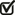 2) Pentru mai multe loturi 3) Pentru toate loturile Admiterea sau interzicerea ofertelor alternative: nu se admiteTermenii și condițiile de livrare/prestare/executare solicitați:  Pe parcursul anului 2022, în termen de până la 30 de zile de la solicitare;Termenul de valabilitate a contractului: 31.12.2022Contract de achiziție rezervat atelierelor protejate sau că acesta poate fi executat numai în cadrul unor programe de angajare protejată (după caz): nu Prestarea serviciului este rezervată unei anumite profesii în temeiul unor acte cu putere de lege sau al unor acte administrative (după caz): nuScurta descriere a criteriilor privind eligibilitatea operatorilor economici care pot determina eliminarea acestora și a criteriilor de selecție; nivelul minim (nivelurile minime) al (ale) cerințelor eventual impuse; se menționează informațiile solicitate (DUAE, documentație): Motivul recurgerii la procedura accelerată (în cazul licitației deschise, restrînse și al procedurii negociate), după caz: Termenul de depunere a ofertelor va constitui 15 zile în conformitate cu prevederile art. 47 alin. (6) din Legea 131/2015 privind achizițiile publice.Tehnici și instrumente specifice de atribuire (dacă este cazul specificați dacă se va utiliza acordul-cadru, sistemul dinamic de achiziție sau licitația electronică): nu se aplicăCondiții speciale de care depinde îndeplinirea contractului (indicați după caz): nu se aplicăCriteriul de evaluare aplicat pentru adjudecarea contractului: Cel mai mic preţ fără TVA cu corespunderea cerinţelor solicitate pe lot.Factorii de evaluare a ofertei celei mai avantajoase din punct de vedere economic, precum și ponderile lor: nu se aplicăTermenul limită de depunere/deschidere a ofertelor:până la: conform informației SIA RSAP (achiziții.md) pe: conform informației SIA RSAP (achiziții.md)  Adresa la care trebuie transmise ofertele sau cererile de participare: Ofertele sau cererile de participare vor fi depuse electronic prin intermediul SIA RSAPTermenul de valabilitate a ofertelor: 90 zileLocul deschiderii ofertelor: SIA RSAP (achiziții.md)  Ofertele întîrziate vor fi respinse. Persoanele autorizate să asiste la deschiderea ofertelor: 
Ofertanții sau reprezentanții acestora au dreptul să participe la deschiderea ofertelor, cu excepția cazului când ofertele au fost depuse prin SIA “RSAP”.Limba sau limbile în care trebuie redactate ofertele sau cererile de participare: românăRespectivul contract se referă la un proiect și/sau program finanțat din fonduri ale Uniunii Europene: nu se aplicăDenumirea și adresa organismului competent de soluționare a contestațiilor: Agenția Națională pentru Soluționarea ContestațiilorAdresa: mun. Chișinău, bd. Ștefan cel Mare și Sfânt nr.124 (et.4), MD 2001;Tel/Fax/email: 022-820 652, 022 820-651, contestatii@ansc.mdData (datele) și referința (referințele) publicărilor anterioare în Jurnalul Oficial al Uniunii Europene privind contractul (contractele) la care se referă anunțul respective (dacă este cazul) nu se aplicăÎn cazul achizițiilor periodice, calendarul estimat pentru publicarea anunțurilor viitoare: nu se aplicăData publicării anunțului de intenție sau, după caz, precizarea că nu a fost publicat un astfel de anunţ: BAP nr. 37 din 13.05.2022 Data transmiterii spre publicare a anunțului de participare: conform SIA RSAP În cadrul procedurii de achiziție publică se va utiliza/accepta:Contractul intră sub incidența Acordului privind achizițiile guvernamentale al Organizației Mondiale a Comerțului (numai în cazul anunțurilor transmise spre publicare în Jurnalul Oficial al Uniunii Europene): nu se aplică36. Alte informații relevante: Garanţia pentru ofertă prin transfer sau garanție prin scrisoare bancară (conform anexei nr. 9 din Documentația de atribuire) la contul autorităţii contractante, conform următoarelor date bancare:Beneficiarul plăţii: IMSP Spitalul Clinic Republican „Timofei Moșneaga”, mun.Chișinău, str.Testemițanu, 29Denumirea Băncii: B.C. "Moldindconbank" S.A. fil. „Testemițeanu”, ChișinăuCodul fiscal: 1003600150783Contul de decontare: IBAN – MD32ML000000002251502448   Codul bancar: MOLDMD2X302.          Garanția pentru ofertă se v-a reține în cazul în care:    a) operatorul economic retrage sau modifică oferta după expirarea termenului de depunere a ofertelor;     b) ofertantul câştigător nu semnează contractul de achiziţii publice;     c) nu se depune garanţia de bună execuţie a contractului după acceptarea ofertei.Garanția de bună execuție a contractului prin transfer la contul autorităţii contractante sau prin scrisoare bancară  în cuantumul 5% din valoarea totală cu TVA a contractului de achiziții publice.Conducătorul grupului de lucru:                                                Dragoș PidleacNr. d/oCod CPVDenumirea lotUnitate de măsurăCantitateCantitateSpecificarea tehnică deplină solicitată, Standarde de referințăValoarea estimată,
fără TVA (pentru fiecare lot în parte)Lot 1. Amestecător duș, lavoar, baterie.Lot 1. Amestecător duș, lavoar, baterie.Lot 1. Amestecător duș, lavoar, baterie.Lot 1. Amestecător duș, lavoar, baterie.Lot 1. Amestecător duș, lavoar, baterie.Lot 1. Amestecător duș, lavoar, baterie.Lot 1. Amestecător duș, lavoar, baterie.Lot 1. Amestecător duș, lavoar, baterie.1.144000000-0Lot 1.1 Amestecător duș Zegorbuc5050amestecător duș cu masa de 720 (brand Zegor similar sau mai bun)24583,331.244000000-0Lot 1.2 Amestecător lavoar Remerbuc200200amestecător turnat cu masa de 990 g(brand Remer similar sau mai bun)130000,001.344000000-0Lot 1.3 Amestecător lavoar Zegorbuc100100 amestecător cu braț (gusac) l=250 mm cu masa de 690  g (brand Zegor similar sau mai bun)35000,001.444000000-0Lot 1.4 Amestecător lavoar Zegorbuc5050amestecător cu braț (gusac) l=150 mm (brand Zegor similar sau mai bun)16666,671.544000000-0Lot 1.5 Amestecător DML 14 Zegorbuc1010Amestecător DML 14 Zegor similar sau mai bun)2291,671.644000000-0Lot 1.6 Baterie cadă ZEGOR (inox)buc55Baterie cadă ZEGOR LEB3-H A123KH (inox), similar sau mai bun) 6181,251.744000000-0Lot 1.7 Baterie Lavuar REMERbuc55Baterie Lavuar KISS 11 2, echivalent cu modelul REMER3225,001.844000000-0Lot 1.8 Baterie bucătărie REMERbuc55Baterie bucătărie V72, echivalent cu modelul REMER8212,50Total Lot 1.Total Lot 1.Total Lot 1.Total Lot 1.Total Lot 1.Total Lot 1.Total Lot 1.226160,42Lot 2. Țeavă.Lot 2. Țeavă.Lot 2. Țeavă.Lot 2. Țeavă.Lot 2. Țeavă.Lot 2. Țeavă.Lot 2. Țeavă.Lot 2. Țeavă.2.144000000-0Lot 2.1 Țeavă Prandelli Pex-Al-Pexmetru liniar5050Țeavă Prandelli Pex-Al-Pex dn 26x3mm multistrat+izolare termo2916,672.244000000-0Lot 2.2 Țeavă Prandelli Pex-Al-Pexmetru liniar5050Țeavă Prandelli Pex-Al-Pex dn 262083,332.344000000-0Lot 2.3 Țeavă Prandelli Pex-Al-Pex dn 16metru liniar100100Țeavă Prandelli Pex-Al-Pex dn 161375,002.444000000-0Lot 2.4 Țeavă PPR dn 32*4.4 Fiber Glass PN20 (f.red) KASmetru liniar150150Țeavă PPR dn 32*4.4 Fiber Glass PN20 (f.red), echivalent  cu modelul KAS4625,002.544000000-0Lot 2.5 Țeavă PPR dn 40*5.5 Fiber Glass PN20 (f.red) KASmetru liniar100100Țeavă PPR dn 40*5.5 Fiber Glass PN20 (f.red) echivalent cu modelul  KAS4708,332.644000000-0Lot 2.6 Țeavă PPR dn 25*3.5 Fiber Glass PN20 (f.red) KASmetru liniar200200Țeavă PPR dn 25*3.5 Fiber Glass PN20 (f.red) echivalent cu modelul  KAS3666,672.744000000-0Lot 2.7 Țeavă PPR dn 20*2.8 Fiber Glass PN20  (f.red) KASmetru liniar150150Țeavă PPR dn 20*2.8 Fiber Glass PN20  (f.red) echivalent cu modelul KAS1625,00Total Lot 2.Total Lot 2.Total Lot 2.Total Lot 2.Total Lot 2.Total Lot 2.Total Lot 2.21000,00Lot 3. Cot.Lot 3. Cot.Lot 3. Cot.Lot 3. Cot.Lot 3. Cot.Lot 3. Cot.Lot 3. Cot.Lot 3. Cot.3.144000000-0Lot 3.1 Cot dn 40x90 PPR KASbuc2020Cot dn 40x90 PPR echivalent cu modelul KAS150,003.244000000-0Lot 3.2 Cot dn 32x90 PPR KASbuc3535Cot dn 32x90 PPR echivalent cu modelul KAS145,833.344000000-0Lot 3.3 Cot 16x16buc2020Cot 16x16 Pentru țeava PEX-AL-PEX600,003.444000000-0Lot 3.4 Cot 1/2 Fx16buc1010Cot 1/2 Fx16 Pentru țeava PEX-AL-PEX250,003.544000000-0Lot 3.5 Cot bronz 1/2FM 90°buc3030Cot bronz 1/2FM 90°537,503.644000000-0Lot 3.6 Cot PP Ø50 50°buc4040Cot PP Ø50 50°200,003.744000000-0Lot  3.7 Cot PPR 90° Ø20buc4040Cot PPR 90° Ø2066,673.844000000-0Lot 3.8 Cot PPR 45° Ø20buc3030Cot PPR 45° Ø2050,003.944000000-0Lot 3.9 Cot PPR 45° FF Ø32+buc2020Cot PPR 45° FF Ø32+227,503.1044000000-0Lot 3.10 Cot PPR 90° FF Ø32+buc2020Cot PPR 90° FF Ø32+227,503.1144000000-0Lot 3.11 Cot PPR 90° FF Ø25buc3030Cot PPR 90° FF Ø25125,003.1244000000-0Lot 3.12 Cot PPR 45° FF Ø25buc3030Cot PPR 45° FF Ø25125,00Total Lot 3.Total Lot 3.Total Lot 3.Total Lot 3.Total Lot 3.Total Lot 3.Total Lot 3.2705,00Lot 4. Mufă.Lot 4. Mufă.Lot 4. Mufă.Lot 4. Mufă.Lot 4. Mufă.Lot 4. Mufă.Lot 4. Mufă.Lot 4. Mufă.4.144000000-0Lot 4.1 Mufe dn 32 PPRbuc4040Mufe dn 32 PPR293,334.244000000-0Lot 4.2 Mufe dn 40 PPRbuc2020Mufe dn 40 PPR75,004.344000000-0Lot 4.3 Mufă PPR dn 25 +buc3030Mufă PPR dn 25 +87,504.444000000-0Lot 4.4 Mufă PPR Ø20 KASbuc5050Mufă PPR Ø20 echivalent KAS62,50Total Lot 4.Total Lot 4.Total Lot 4.Total Lot 4.Total Lot 4.Total Lot 4.Total Lot 4.518,33Lot 5. Racord.Lot 5. Racord.Lot 5. Racord.Lot 5. Racord.Lot 5. Racord.Lot 5. Racord.Lot 5. Racord.Lot 5. Racord.5.144000000-0Lot 5.1 Racord demontabil "olandez" FI 32x1" PPR echivalent KASbuc22Racord demontabil "olandez" FI 32x1" PPR, echivalent KAS93,335.244000000-0Lot 5.2 Racord demontabil "olandez" FE 32x1" PPR echivalent KASbuc22Racord demontabil "olandez" FE 32x1" PPR, echivalent cu modelul KAS106,675.344000000-0Lot 5.3 Racord demontabil "olandez" FI 40x1 1/4" PPR KASbuc22Racord demontabil "olandez" FI 40x1 1/4" PPR echivalent cu modelul KAS154,175.444000000-0Lot 5.4 Racord demontabil "olandez" FE 40x1 1/4" PPR KASbuc22Racord demontabil "olandez" FE 40x1 1/4" PPR echivalent cu modelul KAS150,835.544000000-0Lot 5.5 Racord Flexibil M10/F1/2L-050 Scurtbuc5050Racord Flexibil M10/F1/2L-050 Scurt2083,335.644000000-0Lot 5.6 Racord Flexibil M10/F1/2L-050 Lungbuc5050Racord Flexibil M10/F1/2L-050 Lung2083,335.744000000-0Lot 5.7 Racord Flexibil M10/F1/2L-060 Scurtbuc5050Racord Flexibil M10/F1/2L-060 Scurt2291,675.844000000-0Lot 5.8 Racord Flexibil M10/F1/2L-060 Lungbuc5050Racord Flexibil M10/F1/2L-060 Lung2750,00Total Lot 5.Total Lot 5.Total Lot 5.Total Lot 5.Total Lot 5.Total Lot 5.Total Lot 5.9713,33Lot 6. Robinete.Lot 6. Robinete.Lot 6. Robinete.Lot 6. Robinete.Lot 6. Robinete.Lot 6. Robinete.Lot 6. Robinete.Lot 6. Robinete.6.144000000-0Lot 6.1 Robinet Sertar 1 1/2" FI alamă PN16 ITAPbuc2020Robinet Sertar 1 1/2" FI alamă PN16 ITAP6775,006.244000000-0Lot 6.2 Robinet Bilă dn 1 1/2" FE-FI  miiner lung PN 25 VIENA ITAPbuc44Robinet Bilă dn 1 1/2" FE-FI  miiner lung PN 25,  echivalent VIENA ITAP1363,336.344000000-0Lot 6.3 Robinet bila 1/2'' FI-FE miiner fluture PN  50 ORIENT ITAPbuc100100Robinet bila 1/2'' FI-FE miiner fluture PN  50,  echivalent cu modelul ORIENT ITAP7083,336.444000000-0Lot 6.4 Robinet bila 3/4'' FI-FE miiner fluture PN  40 ORIENT ITAPbuc3030Robinet bila 3/4'' FI-FE miiner fluture PN  40, echivalent cu modelul ORIENT ITAP3087,506.544000000-0Lot 6.5 Robinet WC rezervoare 1/2 lateralbuc5050Robinet WC rezervoare 1/2 lateral2041,676.644000000-0Lot 6.6 Robinet WC rezervoare 1/2 de josbuc5050Robinet WC rezervoare 1/2 de jos1750,006.744000000-0Lot 6. 7 Robinet Bilă1'' FI-FE miiner fluture PN 40 ORIENT ITAPbuc1010Robinet Bilă1'' FI-FE miiner fluture PN 40,  echivalent ORIENT ITAP1250,006.844000000-0Lot  6.8 Robinet Bilă dn 1 1/4" FE-FI miiner lung PN 25 VIENNA ITAPbuc1010Robinet Bilă dn 1 1/4" FE-FI miiner lung PN 25 echivalent VIENNA ITAP 2216,676.944000000-0Lot 6.9 Set robinet (Tur+Retur) 1/2 ICMA cu garniturăbuc3636Set robinet (Tur+Retur) ½, echivalent cu modelul ICMA cu garnitură6901,50Total Lot 6.Total Lot 6.Total Lot 6.Total Lot 6.Total Lot 6.Total Lot 6.Total Lot 6.32469,00Lot 7. Teu.Lot 7. Teu.Lot 7. Teu.Lot 7. Teu.Lot 7. Teu.Lot 7. Teu.Lot 7. Teu.Lot 7. Teu.7.144000000-0Lot 7.1 Teu PPR dn 32 KASbuc2020Teu PPR dn 32 KAS291,677.244000000-0Lot 7.2  Teu PPR dn 25 +buc1515Teu PPR dn 25 +85,007.344000000-0Lot 7.3 Teu PPR redus 32x25x32 +buc2020Teu PPR redus 32x25x32 +287,507.444000000-0Lot 7.4 Teu PPR Ø20 KASbuc5050Teu PPR Ø20 KAS100,007.544000000-0Lot 7.5 Teu 20x16x20buc1010Teu 20x16x20 Pentru țeava PEX-AL-PEX604,177.644000000-0Lot 7.6 Teu egal 16x16buc1010Teu egal 16x16 Pentru țeava PEX-AL-PEX425,007.744000000-0Lot 7.7 Teu PP Ø50 90°buc2020Teu PP Ø50 90°233,337.844000000-0Lot 7.8 Teu PP Ø50 45°buc2020Teu PP Ø50 45°233,337.944000000-0Lot 7.9 Teu PPR Ø25buc4040Teu PPR Ø25120,007.1044000000-0Lot 7.10 Trecere cauciuc 50x40buc3030Trecere cauciuc 50x40105,00Total Lot 7.Total Lot 7.Total Lot 7.Total Lot 7.Total Lot 7.Total Lot 7.Total Lot 7.2485,00Lot 8. Vas de expansiune, pompă, membrană.Lot 8. Vas de expansiune, pompă, membrană.Lot 8. Vas de expansiune, pompă, membrană.Lot 8. Vas de expansiune, pompă, membrană.Lot 8. Vas de expansiune, pompă, membrană.Lot 8. Vas de expansiune, pompă, membrană.Lot 8. Vas de expansiune, pompă, membrană.Lot 8. Vas de expansiune, pompă, membrană.8.144000000-0Lot 8.1 Vas de expansiune orizontal inox HY p/hidrofor 24Lbuc11Vas de expansiune orizontal inox HY p/hidrofor 24L1647,928.244000000-0Lot 8.2 Pomă de Circulație Termojet UPM3 75-25 180 invertorbuc11Pomă de Circulație Termojet UPM3 75-25 180 invertor2416,678.344000000-0Lot 8.3 Membrană orizontală 24 lbuc22Membrană orizontală 24 l183,33Total Lot 8.Total Lot 8.Total Lot 8.Total Lot 8.Total Lot 8.Total Lot 8.Total Lot 8.4247,92Lot 9. Electrozi, bandă teflon, fuior cânepă, pastă etanșare.Lot 9. Electrozi, bandă teflon, fuior cânepă, pastă etanșare.Lot 9. Electrozi, bandă teflon, fuior cânepă, pastă etanșare.Lot 9. Electrozi, bandă teflon, fuior cânepă, pastă etanșare.Lot 9. Electrozi, bandă teflon, fuior cânepă, pastă etanșare.Lot 9. Electrozi, bandă teflon, fuior cânepă, pastă etanșare.Lot 9. Electrozi, bandă teflon, fuior cânepă, pastă etanșare.Lot 9. Electrozi, bandă teflon, fuior cânepă, pastă etanșare.9.144000000-0Lot 9.1 Electrozi dn 3,2/4,5 kgcutie66Electrozi dn 3,2/4,5 kg575,009.244000000-0Lot 9.2 Banda teflon 19mm*0,2mm*16,5mbuc2020Banda teflon 19mm*0,2mm*16,5m333,339.344000000-0Lot 9.3 Fuior de cînepă (paclia)buc1010Fuior de cînepă (paclia)270,839.444000000-0Lot 9.4 Pastă etanșare tub Unipak 250gbuc1010Pastă etanșare tub Unipak 250g941,67Total Lot 9.Total Lot 9.Total Lot 9.Total Lot 9.Total Lot 9.Total Lot 9.Total Lot 9.2120,83Lot 10. FoarfeceLot 10. FoarfeceLot 10. FoarfeceLot 10. FoarfeceLot 10. FoarfeceLot 10. FoarfeceLot 10. FoarfeceLot 10. Foarfece1044000000-0Lot 10. Foarfece p/u tăiat țeavă PPR KAS/TOPEXbuc33Foarfece p/u tăiat țeavă PPR echivalent cu modelul KAS/TOPEX625,00Total Lot 10.Total Lot 10.Total Lot 10.Total Lot 10.Total Lot 10.Total Lot 10.Total Lot 10.625,00Lot 11. ArmaturăLot 11. ArmaturăLot 11. ArmaturăLot 11. ArmaturăLot 11. ArmaturăLot 11. ArmaturăLot 11. ArmaturăLot 11. Armatură1144000000-0Lot 11. Armatura WC rezervor compactbuc5050Armatura WC rezervor compact6875,00Total Lot 11.Total Lot 11.Total Lot 11.Total Lot 11.Total Lot 11.Total Lot 11.Total Lot 11.6875,00Lot 12. Cranbuxe, Clapetă, Cartuș.Lot 12. Cranbuxe, Clapetă, Cartuș.Lot 12. Cranbuxe, Clapetă, Cartuș.Lot 12. Cranbuxe, Clapetă, Cartuș.Lot 12. Cranbuxe, Clapetă, Cartuș.Lot 12. Cranbuxe, Clapetă, Cartuș.Lot 12. Cranbuxe, Clapetă, Cartuș.Lot 12. Cranbuxe, Clapetă, Cartuș.12.144000000-0Lot 12.1 Cranbuxe WKF 038buc1010Cranbuxe WKF 038291,6712.244000000-0Lot 12.2 Clapetă  de sens p/u canalizare PVCbuc22Clapetă  de sens p/u canalizare PVC dn 110 ZB 110 echivalent cu modelul  KARMAT PL594,1612.344000000-0Lot 12.3 Clapetă  de sens p/u canalizare PVCbuc22Clapetă  de sens p/u canalizare PVC dn 110 ZB 110 echivalent cu modelul KARMAT PL1206,6712.444000000-0Lot 12.4 Cartuș 32 mm HAIBAbuc3030Cartuș 32 mm echivalent cu modelul HAIBA837,5012.544000000-0Lot 12.5 Cartuș 40 mm KASbuc7070Cartuș 40 mm echivalent cu modelul KAS3266,67Total Lot 12.Total Lot 12.Total Lot 12.Total Lot 12.Total Lot 12.Total Lot 12.Total Lot 12.6196,67Lot 13. NipluLot 13. NipluLot 13. NipluLot 13. NipluLot 13. NipluLot 13. NipluLot 13. NipluLot 13. Niplu13.144000000-0Lot 13.1Niplu dn 1 1/2" alamabuc44Niplu dn 1 1/2" alama320,0013.244000000-0Lot 13.2 Niplu radiator  AL 1'buc2020Niplu radiator  AL 1'133,3313.344000000-0Lot 13.3 Niplu Bronz 15x15buc100100Niplu Bronz 15x15750,0013.444000000-0Lot 13.4 Niplu Bronz 15x20buc3030Niplu Bronz 15x20450,0013.544000000-0Lot 13.5 Niplu Bronz 20 Fx15 Mbuc3030Niplu Bronz 20 Fx15 M262,5013.644000000-0Lot 13.6 Niplu dublu 16x16buc2020Niplu dublu 16x16616,6713.744000000-0Lot 13.7 Niplu F 20x3/4buc3030Pentru țeava PEX-AL-PEX987,5013.844000000-0Lot 13.8 Niplu F 16x1/2buc5050Pentru țeava PEX-AL-PEX979,1713.944000000-0Lot 13.9 Niplu M 16x1/2buc100100Pentru țeava PEX-AL-PEX2208,3313.1044000000-0Lot 13.10 Niplu M 20x3/4buc3030Pentru țeava PEX-AL-PEX950,00Total Lot 13.Total Lot 13.Total Lot 13.Total Lot 13.Total Lot 13.Total Lot 13.Total Lot 13.7657,50Lot 14. Reducție PPR p/m M 25x1/2 +Lot 14. Reducție PPR p/m M 25x1/2 +Lot 14. Reducție PPR p/m M 25x1/2 +Lot 14. Reducție PPR p/m M 25x1/2 +Lot 14. Reducție PPR p/m M 25x1/2 +Lot 14. Reducție PPR p/m M 25x1/2 +Lot 14. Reducție PPR p/m M 25x1/2 +Lot 14. Reducție PPR p/m M 25x1/2 +1444000000-0Lot 14. Reducție PPR p/m M 25x1/2 +buc5050Reducție PPR p/m M 25x1/2 +1447,92Total Lot 14.Total Lot 14.Total Lot 14.Total Lot 14.Total Lot 14.Total Lot 14.Total Lot 14.1447,92Lot 15. AmericanăLot 15. AmericanăLot 15. AmericanăLot 15. AmericanăLot 15. AmericanăLot 15. AmericanăLot 15. AmericanăLot 15. Americană15.144000000-0Lot 15.1 Americană PPR 20x1/2 Mbuc3030Americană PPR 20x1/2 M875,0015.244000000-0Lot 15.2 Americană PPR 20x1/2 Fbuc3030Americană PPR 20x1/2 F762,5015.344000000-0Lot 15.3 Americană PPR 25x1/2 Mbuc2020Americană PPR 25x1/2 M941,6715.444000000-0Lot 15.4 Americană PPR 25x1/2 Fbuc2020Americană PPR 25x1/2 F933,3315.544000000-0Lot 15.5 Americană PPR 25x3/4 Fbuc2020Americană PPR 25x3/4 F716,6715.644000000-0Lot 15.6 Americană PPR 25x3/4 Mbuc2020Americană PPR 25x3/4 M816,6715.744000000-0Lot 15.7 Americană  PPR 32x1' Fbuc2020Americană  PPR 32x1' F1125,0015.844000000-0Lot 15.8 Americană  PPR 32x1' Mbuc2020Americană  PPR 32x1' M1075,00Total Lot 15.Total Lot 15.Total Lot 15.Total Lot 15.Total Lot 15.Total Lot 15.Total Lot 15.7245,84Lot 16. Radiator, suport radiator, garnitură. Lot 16. Radiator, suport radiator, garnitură. Lot 16. Radiator, suport radiator, garnitură. Lot 16. Radiator, suport radiator, garnitură. Lot 16. Radiator, suport radiator, garnitură. Lot 16. Radiator, suport radiator, garnitură. Lot 16. Radiator, suport radiator, garnitură. Lot 16. Radiator, suport radiator, garnitură. 16.144000000-0Lot 16.1 Radiator AL FERR.L=1000 700 HPbuc55Radiator de tip sau echivalent AL FERR.L=1000 700 HP, material – aluminiu, 1 radiator să conțină 13 secții, lățimea 1000mm, înălțimea 700mm între conexiuni. 10833,3316.244000000-0Lot 16.2 Radiator AL FERR.L=1200 700 HPbuc1313Radiator de tip sau echiovalent AL FERR.L=1200 700 HP, material – aluminiu, 1 radiator să conțină 13 secții, lățimea 1000mm, înălțimea 700mm între conexiuni.33800,0016.344000000-0Lot 16.3 Set reducție radiator AL 1x1/2buc1010Set reducție radiator AL 1x1/2483,3316.444000000-0Lot 16.4 Suport radiator ALbuc6060Suport radiator AL450,0016.544000000-0Lot 16.5 Garnitură radiator AL1"buc2020Garnitură radiator AL1"50,00Total Lot 16.Total Lot 16.Total Lot 16.Total Lot 16.Total Lot 16.Total Lot 16.Total Lot 16.45616,67Lot 17. DopLot 17. DopLot 17. DopLot 17. DopLot 17. DopLot 17. DopLot 17. DopLot 17. Dop17.144000000-0Lot 17.1 Dop d,15 bronz Mbuc1515Dop d,15 bronz M93,7517.244000000-0Lot 17.2 Dop d,15 bronz Fbuc1515Dop d,15 bronz F137,5017.344000000-0Lot 17.3 Dop d,20 bronz Mbuc1010Dop d,20 bronz M91,6717.444000000-0Lot 17.4 Dop d,20 bronz Fbuc1010Dop d,20 bronz F104,17Total Lot 17.Total Lot 17.Total Lot 17.Total Lot 17.Total Lot 17.Total Lot 17.Total Lot 17.427,09Lot 18. Accesorii pentru WCLot 18. Accesorii pentru WCLot 18. Accesorii pentru WCLot 18. Accesorii pentru WCLot 18. Accesorii pentru WCLot 18. Accesorii pentru WCLot 18. Accesorii pentru WCLot 18. Accesorii pentru WC18.144000000-0Lot 18.1 Excentric WC (gofra)  buc1515Excentric WC (gofra)  937,5018.244000000-0Lot 18.2 Manietă WC 72x40buc6060Manietă WC 72x40750,0018.344000000-0Lot 18.3 Trecerere cauciuc Ø50x25buc1515Trecerere cauciuc Ø50x25212,5018.444000000-0Lot 18.4 Capac pentru unitazbuc5050Capac pentru unitaz6291,6718.544000000-0Lot 18.5 Ventuză pentru desfundat WC cu mînerbuc1010Ventuză pentru desfundat WC cu mîner208,3318.644000000-0Lot 18.6 Sifon-Anibuc4040Sifon-Ani5400,0018.744000000-0Lot 18.7 Sifon-chiuvete gofratbuc8080Sifon-chiuvete gofrat3566,67Total Lot 18.Total Lot 18.Total Lot 18.Total Lot 18.Total Lot 18.Total Lot 18.Total Lot 18.17366,67Lot 19. FurtunLot 19. FurtunLot 19. FurtunLot 19. FurtunLot 19. FurtunLot 19. FurtunLot 19. FurtunLot 19. Furtun19.144000000-0Lot 19.1 Furtun inox 1=50 cm,FMbuc8080Furtun inox 1=50 cm,FM3233,3319.244000000-0Lot 19.2 Furtun inox 1=60 cm,FMbuc5050Furtun inox 1=60 cm,FM2125,0019.344000000-0Lot 19.3 Furtun 1/2 FF L-60 cmbuc2020Furtun 1/2 FF L-60 cm833,3319.444000000-0Lot 19.4 Furtun 1/2 FF L-50 cmbuc2020Furtun 1/2 FF L-50 cm800,019.544000000-0Lot 19.5 Furtun 1/2 FF L-40 cmbuc2020Furtun 1/2 FF L-40 cm658,3319.644000000-0Lot 19.6 Furtun dn75 PVH pentru motopompăm1010Furtun dn75 PVH pentru motopompă3250,0019.744000000-0Lot 19.7 Furtun dn 50 PVH pentru motopompăm1010Furtun dn 50 PVH pentru motopompă1666,6719.844000000-0Lot 19.8 Furtun gradina siliconat, transparent PVC d-32 (25mm-1") L=50 PN-3bar econombuc11Furtun gradina siliconat, transparent PVC d-32 (25mm-1") L=50 PN-3bar econom1170,0019.944000000-0Lot 19.9 Furtun flexibil cu cot 1"FE/FI Lung-60 cm,10 bar TFG-6buc22Furtun flexibil cu cot 1"FE/FI Lung-60 cm,10 bar TFG-6503,3319.1044000000-0Lot 19.10 Furtun baie extindere duș,KASbuc100100Furtun baie extindere duș, echivalent cu modelul KAS5333,3319.1144000000-0Lot 19.11 Furtun baie extindere duș,REMERbuc55Furtun baie extindere duș, echivalent cu modelul REMER908,33Total lot 19.Total lot 19.Total lot 19.Total lot 19.Total lot 19.Total lot 19.Total lot 19.20481,65Lot 20. Leică pentru dușLot 20. Leică pentru dușLot 20. Leică pentru dușLot 20. Leică pentru dușLot 20. Leică pentru dușLot 20. Leică pentru dușLot 20. Leică pentru dușLot 20. Leică pentru duș2044000000-0Lot 20. Leică pentru duș (Stijcă)buc5050Leică pentru duș (Stișcă)2500,00Total Lot 20.Total Lot 20.Total Lot 20.Total Lot 20.Total Lot 20.Total Lot 20.Total Lot 20.2500,00Lot 21. Silicon, suport WC, suport lavoar.Lot 21. Silicon, suport WC, suport lavoar.Lot 21. Silicon, suport WC, suport lavoar.Lot 21. Silicon, suport WC, suport lavoar.Lot 21. Silicon, suport WC, suport lavoar.Lot 21. Silicon, suport WC, suport lavoar.Lot 21. Silicon, suport WC, suport lavoar.Lot 21. Silicon, suport WC, suport lavoar.21.144000000-0Lot 21.1 Silicon albbuc30Silicon albSilicon alb2187,5021.244000000-0Lot 21.2 Suport WC 10x50buc20Suport WC 10x50Suport WC 10x50333,3321.344000000-0Lot 21.3 Suport lavuar 8x100set20Suport lavoar 8x100Suport lavoar 8x100241,67Total Lot 21.Total Lot 21.Total Lot 21.Total Lot 21.Total Lot 21.Total Lot 21.Total Lot 21.2762,50Lot 22. Vană.Lot 22. Vană.Lot 22. Vană.Lot 22. Vană.Lot 22. Vană.Lot 22. Vană.Lot 22. Vană.22.144000000-0Lot 22.1 Vană de oțel Ø 80buc22Vană de oțel Ø 80, presiune 15 Bari.3305,0022.244000000-0Lot 22.2Vană de oțel Ø100buc55Vană de oțel Ø100, presiune 15 Bari.10062,5022.344000000-0Lot 22.3 Vană de oțel Ø150buc22Vană de oțel Ø150, presiune 15 Bari.4833,33Total Lot 22.Total Lot 22.Total Lot 22.Total Lot 22.Total Lot 22.Total Lot 22.Total Lot 22.18200,83Lot 23. Vas closet, Lavoar.Lot 23. Vas closet, Lavoar.Lot 23. Vas closet, Lavoar.Lot 23. Vas closet, Lavoar.Lot 23. Vas closet, Lavoar.Lot 23. Vas closet, Lavoar.Lot 23. Vas closet, Lavoar.Lot 23. Vas closet, Lavoar.23.144000000-0Lot 23.1 Vas closet Compactbuc1515Vas closet Compact22750,0023.244000000-0Lot 23.2 Lavoar cu piedestal (picior) 50-55 cm semirotund cu fixatorbuc2020Lavoar cu piedestal (picior) 50-55 cm semirotund cu fixator14233,33Total Lot 23.Total Lot 23.Total Lot 23.Total Lot 23.Total Lot 23.Total Lot 23.Total Lot 23.36983,33Lot 24. CaloriferLot 24. CaloriferLot 24. CaloriferLot 24. CaloriferLot 24. CaloriferLot 24. CaloriferLot 24. CaloriferLot 24. Calorifer24.144000000-0Lot 24.1 Calorifer din oțelbuc44Calorifer din oțel 500x1000.5933,3324.244000000-0Lot 24.2 Calorifer din oțelbuc66Calorifer din oțel, 500x12009670,0024.344000000-0Lot 24.3 Calorifer din oțelbuc33Calorifer din oțel, 500x1400.5535,00Total Lot 24.Total Lot 24.Total Lot 24.Total Lot 24.Total Lot 24.Total Lot 24.Total Lot 24.21138,33Lot 25. Cadă de dușLot 25. Cadă de dușLot 25. Cadă de dușLot 25. Cadă de dușLot 25. Cadă de dușLot 25. Cadă de dușLot 25. Cadă de dușLot 25. Cadă de duș25.144000000-0Lot 25.1 Cadă de duș 90x90 (palet, padon adânc)buc11Cadă de duș 90x90 (palet, padon adânc)6250,0025.244000000-0Lot 25.2 Cadă de duș 90x90 (palet, padon în față)buc11Cadă de duș 90x90 (palet, padon în față)5833,3325.344000000-0Lot 25.3 Padon de dușbuc6690x90 pătrat cu picioare5000,00Total Lot 25.Total Lot 25.Total Lot 25.Total Lot 25.Total Lot 25.Total Lot 25.Total Lot 25.17083,33Lot 26.  Panouri sandwich Lot 26.  Panouri sandwich Lot 26.  Panouri sandwich Lot 26.  Panouri sandwich Lot 26.  Panouri sandwich Lot 26.  Panouri sandwich Lot 26.  Panouri sandwich Lot 26.  Panouri sandwich 2644000000-0Lot 26. Panouri sandwichbuc1212Panouri sandwich din PVC 0,5 cm 1.5x3.08000,00Total Lot 26.Total Lot 26.Total Lot 26.Total Lot 26.Total Lot 26.Total Lot 26.Total Lot 26.8000,00Lot 27. Colier pentru țeavăLot 27. Colier pentru țeavăLot 27. Colier pentru țeavăLot 27. Colier pentru țeavăLot 27. Colier pentru țeavăLot 27. Colier pentru țeavăLot 27. Colier pentru țeavă27.144000000-0Lot  27.1 Colier pentru țeavă metaloplast dn 16buc100100Colier pentru țeavă metaloplast dn 1662,5027.244000000-0Lot 27.2 Colier pentru țeavă ppr dn 25buc100100Colier pentru țeavă ppr dn 2570,8327.344000000-0Lot 27.3 Colier pentru țeavă ppr dn 20buc100100Colier pentru țeavă ppr dn 2054,17Total Lot 27.Total Lot 27.Total Lot 27.Total Lot 27.Total Lot 27.Total Lot 27.Total Lot 27.187,50Lot 28. Supapă de reținereLot 28. Supapă de reținereLot 28. Supapă de reținereLot 28. Supapă de reținereLot 28. Supapă de reținereLot 28. Supapă de reținereLot 28. Supapă de reținereLot 28. Supapă de reținere2844000000-0Lot 28. Supapă de reținere Între flanșe dn 150,buc11Supapă de reținere Între flanșe dn 150,3750,00Total Lot 28.Total Lot 28.Total Lot 28.Total Lot 28.Total Lot 28.Total Lot 28.Total Lot 28.3750,00Lot 29. Izolare pentru țevi. Lot 29. Izolare pentru țevi. Lot 29. Izolare pentru țevi. Lot 29. Izolare pentru țevi. Lot 29. Izolare pentru țevi. Lot 29. Izolare pentru țevi. Lot 29. Izolare pentru țevi. Lot 29. Izolare pentru țevi. 29.144000000-0Lot 29.1 Izolare p/u țevi PPR cu dn 42/9 L=2m  Izoflexbuc6060Izolare p/u țevi PPR cu dn 42/9 L=2m  Izoflex800,0029.244000000-0Lot 29.2 Izolare p/u țevi PPR cu dn 35/6 2m  Izoflexbuc7575Izolare p/u țevi PPR cu dn 35/6 2m  Izoflex750,0029.344000000-0Lot 29.3 Izolare p/u țevi PPR cu dn 28/6* L=2m  Izoflexbuc5050Izolare p/u țevi PPR cu dn 28/6* L=2m  Izoflex333,3329.444000000-0Lot 29.4 Izolare p/u țevi PPR cu dn 22/6* L=2m  Izoflexbuc5050Izolare p/u țevi PPR cu dn 22/6* L=2m  Izoflex291,67Total Lot 29.Total Lot 29.Total Lot 29.Total Lot 29.Total Lot 29.Total Lot 29.Total Lot 29.2175,00Lot 30. Filtre, set cartușe. Lot 30. Filtre, set cartușe. Lot 30. Filtre, set cartușe. Lot 30. Filtre, set cartușe. Lot 30. Filtre, set cartușe. Lot 30. Filtre, set cartușe. Lot 30. Filtre, set cartușe. Lot 30. Filtre, set cartușe. 30.144000000-0Lot 30.1 Filtru mecanic  ME DP10 TRIO,3/4"(ME-FMDP10TR-PL-PP5-PP1)(CA)buc1313Filtru mecanic  ME DP10 TRIO,3/4"(ME-FMDP10TR-PL-PP5-PP1)(CA)15816,6730.244000000-0Lot 30.2 Set cartușe (1-2-3) p/u DP10 TRIO (ME-SETDP-PL-PP5-PP1) (CA)buc2020Set cartușe (1-2-3) p/u DP10 TRIO (ME-SETDP-PL-PP5-PP1) (CA)4500,0030.344000000-0Lot 30.3 Filtru mecanic  ME BB10 TRIO,1",(ME-FMBB10TR-PS20-GAC-PP5)(CA)buc55Filtru mecanic  ME BB10 TRIO,1",(ME-FMBB10TR-PS20-GAC-PP5)(CA)16958,3330.444000000-0Lot 30.4 Filtru de flux Mineral Expert Ecobuc33Filtru de flux Mineral Expert Eco4975,0030.544000000-0Lot 30.5 Set cu osmoză inversă Mineral Expert Masterbuc22Set cu osmoză inversă Mineral Expert Master10833,3330.644000000-0Lot 30.6 Filtru sub chiuvetăbuc22Filtru cu osmoză inversă cu șapte nivele de purificare.Baloane transparente.purifică apa la nivel molecular.Malaxor universal cu 4 canale și cu furnizarea apei filtrate20000,00Total Lot 30.Total Lot 30.Total Lot 30.Total Lot 30.Total Lot 30.Total Lot 30.Total Lot 30.73083,33Lot 31. Materiale de inoxLot 31. Materiale de inoxLot 31. Materiale de inoxLot 31. Materiale de inoxLot 31. Materiale de inoxLot 31. Materiale de inoxLot 31. Materiale de inox31.144000000-0Lot 31.1 Țeavă Inox 104x2mmbuc120120Țeavă Inox 104x2mm65000,0031.244000000-0Lot 31.2 Țeavă Inox 76,1x3mmbuc3636Țeavă Inox 76,1x3mm20250,0031.344000000-0Lot 31.3 Țeavă Inox 70x2mmbuc3636Țeavă Inox 70x2mm10530,0031.444000000-0Lot 31.4 Țeavă Inox 60,3x1,6mmbuc5454Țeavă Inox 60,3x1,6mm15165,0031.544000000-0Lot 31.5 Racord sudabil 1' buc22Racord sudabil 1' 133,3331.644000000-0Lot 31.6 Racord sudabil 1' 1/4"buc66Racord sudabil 1' 1/4"685,0031.744000000-0Lot 31.7 Racord sudabil 1' 1/2"buc66Racord sudabil 1' 1/2"830,0031.844000000-0Lot 31.8 Racord sudabil 2"buc22Racord sudabil 2"388,3331.944000000-0Lot 31.9 Foaie inox 1.5 x 3m x  3mmbuc11Foaie inox 1.5 x 3m x  3mm10000,0031.1044000000-0Lot 31.10 Cot inox 104x2mmbuc66Cot inox 104x2mm1390,0031.1144000000-0Lot 31.11 Cot inox 76x2mmbuc66Cot inox 76x2mm870,0031.1244000000-0Lot 31.12 Cot inox 70x2mmbuc1010Cot inox 70x2mm1166,6731.1344000000-0Lot 31.13 Niplu sudabil 2'buc2020Niplu sudabil 2'1166,6731.1444000000-0Lot 31.14 Niplu sudabil 1' 1/2"buc1010Niplu sudabil 1' 1/2"450,0031.1544000000-0Lot 31.15 Niplu sudabil 1' 1/4"buc1010Niplu sudabil 1' 1/4"358,3331.1644000000-0Lot 31.16 Niplu sudabil 1' buc1010Niplu sudabil 1' 233,3331.1744000000-0Lot 31.17 Niplu sudabil 3/4"buc2020Niplu sudabil 3/4"433,3331.1844000000-0Lot 31.18 Niplu sudabil 1/2"buc2020Niplu sudabil 1/2"283,33Total Lot 31.Total Lot 31.Total Lot 31.Total Lot 31.Total Lot 31.Total Lot 31.Total Lot 31.129333,32Lot 32. Broaște, chei și balamaleLot 32. Broaște, chei și balamaleLot 32. Broaște, chei și balamaleLot 32. Broaște, chei și balamaleLot 32. Broaște, chei și balamaleLot 32. Broaște, chei și balamaleLot 32. Broaște, chei și balamaleLot 32. Broaște, chei și balamale32.144000000-0Lot 32.1 Balama p/u mobilăbuc8080Balama p/u mobilă1666,6732.244000000-0Lot 32.2 Inimă p/u lacăt 60mmbuc3030Inimă p/u lacăt 60mm cu 5 chei1500,0032.344000000-0Lot 32.3 Inimă p/u lacăt 70mmbuc3030Inimă p/u lacăt 70mm cu 5 chei1750,0032.444000000-0Lot 32.4 Inimă p/u lacăt 80mmbuc3030Inimă p/u lacăt 80mm cu 5 chei2000,0032.544000000-0Lot 32.5 Lacăt aplicatbuc2020Lacăt aplicat standard cu mecanismul din metal destinate ușilor de interior și exterior.2216,6732.644000000-0Lot 32.6 Lacăt lăuntricbuc3030Lacăt lăuntric din aliaj durabil, rezistente la uzură mecanică, minim 3 chei în set, mărimi în sortiment. 4625,0032.744000000-0Lot 32.7 Lacăt suspendatbuc1010Lacăt suspendat cu 3 chei, 833,3332.844000000-0Lot 32.8 Mânere p/u ferestrebuc4040Mânere p/u ferestre1000,0032.944000000-0Lot 32.9 Mânere set p/u ușibuc4040Mânere set p/u uși (birouri)7666,67Total Lot 32.Total Lot 32.Total Lot 32.Total Lot 32.Total Lot 32.Total Lot 32.Total Lot 32.23258,34Lot 33. Dispozitive de fixareLot 33. Dispozitive de fixareLot 33. Dispozitive de fixareLot 33. Dispozitive de fixareLot 33. Dispozitive de fixareLot 33. Dispozitive de fixareLot 33. Dispozitive de fixareLot 33. Dispozitive de fixare33.144000000-0Lot 33.1 Diblu montare rapidă 6*40buc30003000Din propilena, diametru 6mm, lungimea 40mm2500,0033.244000000-0Lot 33.2 Diblu KRX-L cu șurub pentru montajbuc10001000Diblu KRX-L cu șurub pentru montaj 6x401000,0033.344000000-0Lot 33.3 Diblu KRX-L cu șurub pentru montajbuc10001000Diblu KRX-L cu șurub pentru montaj 8x502000,0033.444000000-0Lot 33.4 Diblu KRX-L cu șurub pentru montajbuc10001000Diblu KRX-L cu șurub pentru montaj 10x603083,3333.544000000-0Lot 33.5 Șurub p/u lemnbuc15001500Autofiletant pentru lemn, diametrul 3,5 mm, lungimea 16 mm (galbene, p/u mobilă)250,0033.644000000-0Lot 33.6 Șurub p/u lemnbuc40004000Șurub p/u lemn 3.25*25 (negre)333,3333.744000000-0Lot 33.7 Șurub p/u lemnbuc40004000Șurub p/u lemn 3.5*35 (negre)500,0033.844000000-0Lot 33.8 Șurub p/u lemnbuc40004000Șurub p/u lemn 3.5*45 (negre)666,6733.944000000-0Ș Lot 33.9 șurub p/u lemnbuc40004000Șurub p/u lemn 3.5*55 (negre)833,3333.1044000000-0Lot 33.10 Șurub p/u lemnbuc20002000Șurub p/u lemn 4,2*70 (negre)1333,3333.1144000000-0Lot 33.11 Șurub p/u lemnbuc500500Șurub p/u lemn 4,2*95 (negre)375,0033.1244000000-0Lot 33.12 Șurub p/u fierbuc20002000Șurub p/u fier cu capac mare zincat 4,0x35mm333,3333.1344000000-0Lot 33.13 Șurub p/u fierbuc20002000Șurub p/u fier cu capac mare zincat 4,0x25mm250,0033.1444000000-0Lot 33.14 Șurubbuc10001000Șurub autofiletant pentru rigips, metal, diametrul 3,5 mm, lungimea 25 mm250,0033.1544000000-0Lot 33.15 Șurubbuc200200Șurub autofiletant pentru rigips, metal, diametrul 3,5 mm, lungimea 16 mm33,3333.1644000000-0Lot 33.16 Diblubuc200200Diblu din polipropilenă, diametrul 6 mm, lungimea 30 mm400,0033.1744000000-0Lot 33.17 Fluture cu șurubbuc200200Fluture cu șurub, diametrul 3,5 mm, lungimea 60 mm161,6733.1844000000-0Lot 33.18 Diblubuc200200Driva metalic, diametrul 14 mm, lungimea 29 mm, diametrul șurubului 4,0 - 4,5 mm121,6733.1944000000-0Lot 33.19 Diblubuc200200Diblu din polipropilenă cu șurub, diametrul 8 mm, lungimea 40 mm231,6733.2044000000-0 Lot 33.20 Diblubuc200200Diblu din polipropilenă cu șurub, diametrul 10 mm, lungimea 50 mm171,6733.2144000000-0Lot 33.21 Diblubuc200200Diblu din polipropilenă cu șurub, diametrul 12 mm, lungimea 60 mm151,6733.2244000000-0Lot 33.22 Diblubuc200200Diblu din polipropilenă cu șurub, diametrul 14 mm, lungimea 75 mm171,6733.2344000000-0Lot 33.23 Suport adezivbuc400400Suport adeziv pentru coliere cablu, albe, lungimea 20 mm, lățimea 20 mm263,3333.2444000000-0Lot 33.24 Suport adezivbuc400400Suport adeziv pentru coliere cablu, albe, lungimea 25 mm, lățimea 25 mm363,33Total Lot 33.Total Lot 33.Total Lot 33.Total Lot 33.Total Lot 33.Total Lot 33.Total Lot 33.15778,33Lot 34. Adezive de tip universal (inclusiv pentru gresie și faianță).Lot 34. Adezive de tip universal (inclusiv pentru gresie și faianță).Lot 34. Adezive de tip universal (inclusiv pentru gresie și faianță).Lot 34. Adezive de tip universal (inclusiv pentru gresie și faianță).Lot 34. Adezive de tip universal (inclusiv pentru gresie și faianță).Lot 34. Adezive de tip universal (inclusiv pentru gresie și faianță).Lot 34. Adezive de tip universal (inclusiv pentru gresie și faianță).Lot 34. Adezive de tip universal (inclusiv pentru gresie și faianță).34.144000000-0Lot 34.1 Adeziv p/u gresie, faianțăkg500500Destinație pentru gresie și faianță ceramică, Domeniul de utilizare exterior și interior, Ambalaj – saci hârtie 25,0 kg. Termen de valabilitate minim 10 luni din data livrării.2291,6734.244000000-0Lot 34.2 Adeziv universal tip ,,NACET,,kg4040Pe bază de polimer rezistent la îngheț 0,9 kg/tub. Destinație universal, liant polimeric, Domeniul de utilizare exterior și interior,Consum normat 0,13-0,2 kg./m2. Întărire completă – 1 ore. Ambalaj – volum 0,9. Termen de valabilitate minim 14 luni din data livrării.2166,67Total Lot 34.Total Lot 34.Total Lot 34.Total Lot 34.Total Lot 34.Total Lot 34.Total Lot 34.4458,34Lot 35. Tencuială universală pe bază de ipsosLot 35. Tencuială universală pe bază de ipsosLot 35. Tencuială universală pe bază de ipsosLot 35. Tencuială universală pe bază de ipsosLot 35. Tencuială universală pe bază de ipsosLot 35. Tencuială universală pe bază de ipsosLot 35. Tencuială universală pe bază de ipsosLot 35. Tencuială universală pe bază de ipsos3544000000-0Lot 35. Tencuială universală pe bază de ipsoskg900900Bază – ipsos, Consum normat –  8-10 kg./m2 (la grosimea stratului de 10 mm), Culoare - alb, Domeniul de utilizare – pentru lucrări la interior, Ambalaj – saci 30,0 kg, Termen de valabilitate minim 5 luni din data livrării.1875,00Total Lot 35.Total Lot 35.Total Lot 35.Total Lot 35.Total Lot 35.Total Lot 35.Total Lot 35.1875,00Lot 36. Glet pe bază de ipsosLot 36. Glet pe bază de ipsosLot 36. Glet pe bază de ipsosLot 36. Glet pe bază de ipsosLot 36. Glet pe bază de ipsosLot 36. Glet pe bază de ipsosLot 36. Glet pe bază de ipsosLot 36. Glet pe bază de ipsos3644000000-0Lot 36. Glet pe bază de ipsoskg550550Bază – ipsos, Consum normat – pentru gletuire continuă 1,2-3,0 kg./m2 (la grosimea stratului de 1mm), pentru chituirea încheieturilor PGC 0,5 kg./m2. Culoare - alb,Destinație – universal, pentru lucrări la interior,Ambalaj – saci 18,0 kg,Termen de valabilitate minim 5 luni din data livrării.2658,33Total Lot 36.Total Lot 36.Total Lot 36.Total Lot 36.Total Lot 36.Total Lot 36.Total Lot 36.2658,33Lot 37. Amorsă grund, beton contact.Lot 37. Amorsă grund, beton contact.Lot 37. Amorsă grund, beton contact.Lot 37. Amorsă grund, beton contact.Lot 37. Amorsă grund, beton contact.Lot 37. Amorsă grund, beton contact.Lot 37. Amorsă grund, beton contact.Lot 37. Amorsă grund, beton contact.37.144000000-0Lot 37.1 Amorsă grunt Nº7kg400400Bază – acrilică, Consum normat –  0,1-0,15 kg./m2,     Destinație – pentru suprafețe absorbanteDomeniul de utilizare – pentru lucrări la interior,Ambalaj – cald./10,0 kg. Timpul uscării complete – 4 ore, Termen valabilitate minim 14 luni din data livrării.6666,6737.244000000-0Lot 37.2 Amorsă beton-contactkg6060Bază – acrilică, Consum normat – 0,15-0,27 kg./m2. Destinație – pentru suprafețe slab absorbante. Domeniul de utilizare – pentru lucrări la exterior și interior. Termen de valabilitate minim 14 luni din data livrării.1750,00Total Lot 37.Total Lot 37.Total Lot 37.Total Lot 37.Total Lot 37.Total Lot 37.Total Lot 37.8416,67Lot 38. CimentLot 38. CimentLot 38. CimentLot 38. CimentLot 38. CimentLot 38. CimentLot 38. CimentLot 38. Ciment3844000000-0Lot 38. Cimentkg20002000Marca M-400,  Ambalaj – saci hârtie 40,0 kg, Componența principală – clincherul de ciment Portland (65-79%),Componente suplimentare (21-35%), Tipul cimentului 32,5R.3333,33Total Lot 38.Total Lot 38.Total Lot 38.Total Lot 38.Total Lot 38.Total Lot 38.Total Lot 38.3333,33Lot 39. Suport pentru plasă abrazivăLot 39. Suport pentru plasă abrazivăLot 39. Suport pentru plasă abrazivăLot 39. Suport pentru plasă abrazivăLot 39. Suport pentru plasă abrazivăLot 39. Suport pentru plasă abrazivăLot 39. Suport pentru plasă abrazivăLot 39. Suport pentru plasă abrazivă3944000000-0Lot 39. Suport pentru plasă abrazivăbuc44Suport pentru plasă abrazivă 105x210 mm366,67Total Lot 39.Total Lot 39.Total Lot 39.Total Lot 39.Total Lot 39.Total Lot 39.Total Lot 39.366,67Lot 40. Plasă abrazivăLot 40. Plasă abrazivăLot 40. Plasă abrazivăLot 40. Plasă abrazivăLot 40. Plasă abrazivăLot 40. Plasă abrazivăLot 40. Plasă abrazivăLot 40. Plasă abrazivă4044000000-0Lot 40. Plasă abrazivăset1010Plasă abrazivă în sortiment (set 10 buc.)291,67Total Lot 40.Total Lot 40.Total Lot 40.Total Lot 40.Total Lot 40.Total Lot 40.Total Lot 40.291,67Lot 41. DiscuriLot 41. DiscuriLot 41. DiscuriLot 41. DiscuriLot 41. DiscuriLot 41. DiscuriLot 41. DiscuriLot 41. Discuri41.144000000-0Lot 41.1 Disc șlefuire metalbuc3535Disc șlefuire metal 6x125 mm în sortiment729,1641.244000000-0Lot 41.2 Disc lamelar conicbuc3535Disc lamelar conic 125 mm în sortiment1691,6741.344000000-0Lot 41.3 Disc debitatbuc300300Disc debitat 125mm x 1,2mm3000,0041.444000000-0Lot 41.4 Disc debitatbuc150150Disc debitat 230mm x 1,6mm5250,0041.544000000-0Lot 41.5. Bit impactbuc1010Bit impact PH2, lungimea minim 75 mm291,6741.644000000-0Lot 41.6 Lamă de schimbbuc1010Lamă de schimb 18mm (set 10 buc.)150,0041.744000000-0Lot 41.7 Pânză fierăstrău pendularbuc2020Pânză fierăstrău pendular pentru lemn/placaj în sortiment416,6741.844000000-0Lot 41.8  Electrozi de sudurăkg4545Electrozi de sudură 2,5x350mm2325,0041.944000000-0Lot 41.9 Electrozi de sudurăkg76,576,5Electrozi de sudură 3,2x350mm3888,7541.1044000000-0Lot 41.10 Electrozi de sudurăkg4,54,5Electrozi de sudură 4,0x350mm228,75Total Lot 41.Total Lot 41.Total Lot 41.Total Lot 41.Total Lot 41.Total Lot 41.Total Lot 41.17971,67Lot 42. Linocrom standart de tip TKPLot 42. Linocrom standart de tip TKPLot 42. Linocrom standart de tip TKPLot 42. Linocrom standart de tip TKPLot 42. Linocrom standart de tip TKPLot 42. Linocrom standart de tip TKPLot 42. Linocrom standart de tip TKPLot 42. Linocrom standart de tip TKP4244000000-0Lot 42. Linocrom standart de tip TKPbuc1010Bază - țesătură din fibră de sticlă, Destinație – pentru lucrări exterioare, Domeniul de utilizare – acoperișuri, terase, Lățime – 1m., Lungime – 10m. (rulou), Tip – hidro izolație în rulouri.3350,00Total Lot 42.Total Lot 42.Total Lot 42.Total Lot 42.Total Lot 42.Total Lot 42.Total Lot 42.3350,00Lot 43. CheresteaLot 43. CheresteaLot 43. CheresteaLot 43. CheresteaLot 43. CheresteaLot 43. CheresteaLot 43. CheresteaLot 43. Cherestea43.144000000-0Lot 43.1 Cheresteabuc505030x100x30003958,3343.244000000-0Lot 43.2 Cheresteabuc505030x50x30002500,00Total Lot 43.Total Lot 43.Total Lot 43.Total Lot 43.Total Lot 43.Total Lot 43.Total Lot 43.6458,33Lot 44. Gresie și faianțăLot 44. Gresie și faianțăLot 44. Gresie și faianțăLot 44. Gresie și faianțăLot 44. Gresie și faianțăLot 44. Gresie și faianțăLot 44. Gresie și faianțăLot 44. Gresie și faianță44.144000000-0Lot 44.1 Faianță albăm24040200x300, alb, lucios3100,0044.244000000-0Lot 44.2 Gresie surăm27070Gresie sură, mată, 300x300 mm, pentru podea6416,67Total Lot 44.Total Lot 44.Total Lot 44.Total Lot 44.Total Lot 44.Total Lot 44.Total Lot 44.9516,67Lot 45. Placă pentru tavan ArmstrongLot 45. Placă pentru tavan ArmstrongLot 45. Placă pentru tavan ArmstrongLot 45. Placă pentru tavan ArmstrongLot 45. Placă pentru tavan ArmstrongLot 45. Placă pentru tavan ArmstrongLot 45. Placă pentru tavan ArmstrongLot 45. Placă pentru tavan Armstrong4544000000-0Lot 45. Placă pentru tavan de tip Armstrongbuc150150Placă pentru tavan de tip Armstrong 600x600x12mm5375,00Total Lot 45.Total Lot 45.Total Lot 45.Total Lot 45.Total Lot 45.Total Lot 45.Total Lot 45.5375,00Lot 46. PietrișLot 46. PietrișLot 46. PietrișLot 46. PietrișLot 46. PietrișLot 46. PietrișLot 46. PietrișLot 46. Pietriș4644000000-0Lot 46. Pietrișbuc150150Pietriș 5x20, saci 20 kg2375,00Total Lot 46.Total Lot 46.Total Lot 46.Total Lot 46.Total Lot 46.Total Lot 46.Total Lot 46.2375,00Lot 47.  NisipLot 47.  NisipLot 47.  NisipLot 47.  NisipLot 47.  NisipLot 47.  NisipLot 47.  NisipLot 47.  Nisip4744000000-0Lot 47. Nisipbuc300300Nisip p/u construcții, saci 20 kg5250,00Total Lot 47.Total Lot 47.Total Lot 47.Total Lot 47.Total Lot 47.Total Lot 47.Total Lot 47.5250,00Lot 48. Perie cupă. Lot 48. Perie cupă. Lot 48. Perie cupă. Lot 48. Perie cupă. Lot 48. Perie cupă. Lot 48. Perie cupă. Lot 48. Perie cupă. Lot 48. Perie cupă. 4844000000-0Lot 48. Perie cupăbuc22Perie cupă 75mm p/u polizor în sortiment108,33Total Lot 48.Total Lot 48.Total Lot 48.Total Lot 48.Total Lot 48.Total Lot 48.Total Lot 48.108,33Lot 49. Placaj USB-3Lot 49. Placaj USB-3Lot 49. Placaj USB-3Lot 49. Placaj USB-3Lot 49. Placaj USB-3Lot 49. Placaj USB-3Lot 49. Placaj USB-3Lot 49. Placaj USB-34944000000-0Lot 49. Placaj USB-3buc2020Placaj USB-3 2500x1250x156666,67Total Lot 49.Total Lot 49.Total Lot 49.Total Lot 49.Total Lot 49.Total Lot 49.Total Lot 49.6666,67Lot 50. Burghiuri (metal)Lot 50. Burghiuri (metal)Lot 50. Burghiuri (metal)Lot 50. Burghiuri (metal)Lot 50. Burghiuri (metal)Lot 50. Burghiuri (metal)Lot 50. Burghiuri (metal)Lot 50. Burghiuri (metal)50.144000000-0Lot 50.1 Scule Burghiu (metal) d1,5 mmbuc1010Burghiu (metal) d1,5 mm58,3450.244000000-0Lot 50.2 Burghiu (metal) d2,0 mmbuc1010Burghiu (metal) d2,0 mm58,34Total Lot 50.Total Lot 50.Total Lot 50.Total Lot 50.Total Lot 50.Total Lot 50.Total Lot 50.116,68Lot 51. Polizor de banc și lentăLot 51. Polizor de banc și lentăLot 51. Polizor de banc și lentăLot 51. Polizor de banc și lentăLot 51. Polizor de banc și lentăLot 51. Polizor de banc și lentăLot 51. Polizor de banc și lentăLot 51. Polizor de banc și lentă5144000000-0Lot 51. Polizor de banc și lentăbuc.22Polizor de banc și lentă , turații 0-2900 rot/min, diamtru discuri 150mm, banda abrazivă 50x686 mm, tensiune 230V, greutate 8.1-8,5 kg, puterea minim 350W. Tip Einhell TC-US 350 sau echivalentul inclusiv calitate. Termen de garanție minim 18 luni.3316,67Total Lot 51.Total Lot 51.Total Lot 51.Total Lot 51.Total Lot 51.Total Lot 51.Total Lot 51.3316,67Lot 52. Polizor unghiularLot 52. Polizor unghiularLot 52. Polizor unghiularLot 52. Polizor unghiularLot 52. Polizor unghiularLot 52. Polizor unghiularLot 52. Polizor unghiularLot 52. Polizor unghiular5244000000-0Lot 52. Polizor unghiularbuc.22Polizor unghiular 125mm turații în gol 0-11800 rot/min, diametru disc 125mm, tensiune 230V, greutate 2-2,1 kg, puterea minim 900W. Tip De Walt DWE 4157 sau echivalentul inclusiv calitate. Termen de garanție minim 18 luni.2998,332998,33Lot 53. Mașină de găurit și înșurubatLot 53. Mașină de găurit și înșurubatLot 53. Mașină de găurit și înșurubatLot 53. Mașină de găurit și înșurubatLot 53. Mașină de găurit și înșurubatLot 53. Mașină de găurit și înșurubatLot 53. Mașină de găurit și înșurubatLot 53. Mașină de găurit și înșurubat5344000000-0Lot 53. Mașină de găurit și înșurubatbuc.44Mașină de găurit și înșurubat 18V , turații 450-1500 rot/min, diametru găurire metal 13mm/lemn 30mm, tip motor - cu perii, capacitatea beterii 2,0Ah Li-Lon, puterea 300W, cuplu maxim dur 42Nm, număr viteze 2, dotări standart: 2 acumulatoare, încărcător, valiză. Tip DeWalt DCD 771D2 sau echivalentul inclusiv calitate. Termen de garanție minim18 luni.13300,0013300,00Lot 54. Ciocan rotorpercutorLot 54. Ciocan rotorpercutorLot 54. Ciocan rotorpercutorLot 54. Ciocan rotorpercutorLot 54. Ciocan rotorpercutorLot 54. Ciocan rotorpercutorLot 54. Ciocan rotorpercutorLot 54. Ciocan rotorpercutor5444000000-0Lot 54. Ciocan rotorpercutorbuc.22Ciocan rotorpercutor SDS Plus , energia de impact 3,0J, turații 1500 rot/min, diametru găurire: metal 13mm/beton 26mm/lemn 30mm/carota 65mm, puterea 800W, frecvența loviturilor 5540 lov/min, dotări standart: mîner suplimentar, greutatea 3,0kg, limitator de adîncime de găurire, valiză, mandrină rapidă de 13mm. Tip DeWalt D25134 K sau echivalentul inclusiv calitate. Termen de garanție minim 18 luni. 8165,00Total Lot 54.Total Lot 54.Total Lot 54.Total Lot 54.Total Lot 54.Total Lot 54.Total Lot 54.8165,00Lot 55. Ciocan demolatorLot 55. Ciocan demolatorLot 55. Ciocan demolatorLot 55. Ciocan demolatorLot 55. Ciocan demolatorLot 55. Ciocan demolatorLot 55. Ciocan demolatorLot 55. Ciocan demolator5544000000-0Lot 55. Ciocan demolatorbuc.11Ciocan demolator SDS Max , energia de impact 10,5J, turații 380 rot/min, diametru găurire: beton 45mm/carota 125mm, puterea 1350W, frecvența loviturilor 2900 lov/min, greutate 7,8kg, dotări standart: mîner suplimentar, valiză de transport. Tip DeWalt D25614 K sau echivalentul inclusiv calitate. Termen de garanție minim 18 luni.12491,67Total Lot 55.Total Lot 55.Total Lot 55.Total Lot 55.Total Lot 55.Total Lot 55.Total Lot 55.12491,67Lot 56. Ferestrău pendularLot 56. Ferestrău pendularLot 56. Ferestrău pendularLot 56. Ferestrău pendularLot 56. Ferestrău pendularLot 56. Ferestrău pendularLot 56. Ferestrău pendularLot 56. Ferestrău pendular5644000000-0Lot 56. Ferestrău pendularbuc.11Ferestrău pendular , frecvențe curse 850-3000 min., capacitatea tăiere lemn 65mm/ metal 6mm, lungimea cursă 18mm, puterea 400W, greutate 1,5kg. Tip Hitachi CJ65V3NS sau echivalentul inclusiv calitatea. Termen de garanție minim 18 luni.1158,33Total Lot 56.Total Lot 56.Total Lot 56.Total Lot 56.Total Lot 56.Total Lot 56.Total Lot 56.1158,33Lot 57. Ferestrău unghiular de masăLot 57. Ferestrău unghiular de masăLot 57. Ferestrău unghiular de masăLot 57. Ferestrău unghiular de masăLot 57. Ferestrău unghiular de masăLot 57. Ferestrău unghiular de masăLot 57. Ferestrău unghiular de masăLot 57. Ferestrău unghiular de masă5744000000-0Lot 57. Ferestrău unghiular de masăbuc.11Ferestrău de masă , diametrul discului 254mm, capacitate tăiere unghiulară (dreapta/stînga) +45/-45, adîncime de tăiere la 90*/90* 75mm, adîncimea de tăiere la 45*/90* 48mm, sistemul XPS, lungimea de tăiere la 90*/90* 310mm, lungime max. de tăiere la 45*/45* 95mm, puterea 1800W, greutate 18,6kg. Tip Stanley SM18 sau echivalentul inclusiv calitatea. Termen de garanție minim 18 luni.6658,33Total Lot 57.Total Lot 57.Total Lot 57.Total Lot 57.Total Lot 57.Total Lot 57.Total Lot 57.6658,33Lot 58. Ciocan demolatorLot 58. Ciocan demolatorLot 58. Ciocan demolatorLot 58. Ciocan demolatorLot 58. Ciocan demolatorLot 58. Ciocan demolatorLot 58. Ciocan demolatorLot 58. Ciocan demolator5844000000-0Lot 58. Ciocan demolatorbuc.11Ciocan demolator SDS Plus , energia de impact 3,2J, turații 850 rot/min, diametru găurire: beton 32mm/carota 68mm, puterea 1250W, frecvența loviturilor 4100 lov/min, greutate 5,4kg, dotări standart: mîner suplimentar, valiză de transport. Tip Stanley STHR323K sau echivalentul inclusiv calitate. Termen de garanție minim 18 luni.3325,00Total Lot 58.Total Lot 58.Total Lot 58.Total Lot 58.Total Lot 58.Total Lot 58.Total Lot 58.3325,00Lot 59. AspiratorLot 59. AspiratorLot 59. AspiratorLot 59. AspiratorLot 59. AspiratorLot 59. AspiratorLot 59. AspiratorLot 59. Aspirator5944000000-0Lot 59. Aspiratorbuc.11Aspirator, puterea de absorbție 200 Air Watt, puterea 100 Wt, volumul rezervor 17L. Tip Karcher WD-3 Premium (metal inox) sau echivalentul inclusiv calitate. Termen de garanție minim 18 luni.2083,33Total Lot 59.Total Lot 59.Total Lot 59.Total Lot 59.Total Lot 59.Total Lot 59.Total Lot 59.2083,33Lot 60. Mașină de spălat uscatLot 60. Mașină de spălat uscatLot 60. Mașină de spălat uscatLot 60. Mașină de spălat uscatLot 60. Mașină de spălat uscatLot 60. Mașină de spălat uscatLot 60. Mașină de spălat uscatLot 60. Mașină de spălat uscat6044000000-0Lot 60. Mașină de spălat uscatbuc.22Mașină de frecat/aspirat , volumul rezervor 12L, puterea 500 Wt, lățimea lamalelor de lucru 380mm, suprafața de lucru 480mm, capacitate maximă pe suprafață (m2/h) 1520. Tip Karcher BD 38/12 C BP PACK sau echivalentul inclusiv calitatea. Termen de garanție minim 18 luni.   121933,33Total Lot 60.Total Lot 60.Total Lot 60.Total Lot 60.Total Lot 60.Total Lot 60.Total Lot 60.121933,33Lot 61. Disc Pad și support pentru disc. Lot 61. Disc Pad și support pentru disc. Lot 61. Disc Pad și support pentru disc. Lot 61. Disc Pad și support pentru disc. Lot 61. Disc Pad și support pentru disc. Lot 61. Disc Pad și support pentru disc. Lot 61. Disc Pad și support pentru disc. Lot 61. Disc Pad și support pentru disc. 61.144000000-0Lot 61.1 Disc Padbuc.22Disc Pad p/u spălarea linileumului, diametrul 356mm, p/u Karcher BD 38/12 C BP PACK1981,6761.244000000-0Lot 61.2 Suport p/u Disc Padbuc.22Suport p/u Disc Pad, diametrul 356mm, p/u Karcher BD 38/12 C BP PACK4388,33Total Lot 61.Total Lot 61.Total Lot 61.Total Lot 61.Total Lot 61.Total Lot 61.Total Lot 61.6370,00Lot 62. Mașină de spălat uscat. Lot 62. Mașină de spălat uscat. Lot 62. Mașină de spălat uscat. Lot 62. Mașină de spălat uscat. Lot 62. Mașină de spălat uscat. Lot 62. Mașină de spălat uscat. Lot 62. Mașină de spălat uscat. Lot 62. Mașină de spălat uscat. 6244000000-0Lot 62. Mașină de spălat uscatbuc..11Mașină de spălat/uscat, volumul rezervor 35L, puterea 1400 Wt, lățimea lamalelor de lucru 430mm, lățimea de absorbție a apei 900mm, capacitatea suprafețe practică (m2/h) 1250. Tip Karcher BD 43/25 C Ep Classic sau echivalentul inclusiv calitatea. Termen de garanție minim 18 luni.   44083,33Total Lot 62.Total Lot 62.Total Lot 62.Total Lot 62.Total Lot 62.Total Lot 62.Total Lot 62.44083,33Lot 63. Motoferesstrău pe benzinăLot 63. Motoferesstrău pe benzinăLot 63. Motoferesstrău pe benzinăLot 63. Motoferesstrău pe benzinăLot 63. Motoferesstrău pe benzinăLot 63. Motoferesstrău pe benzinăLot 63. Motoferesstrău pe benzinăLot 63. Motoferesstrău pe benzină6344000000-0Lot 63. Motoferesstrău pe benzinăbuc.11Motoferesstrău pe benzină , puterea 3,1 kWt/4,2 cp, volum 60 cm3, 34 dinți, 3/8". Tip KAMOTO CS6020 sau echivalentul inclusiv calitatea. Termen de garanție minim 18 luni. 2416,67Total Lot 63.Total Lot 63.Total Lot 63.Total Lot 63.Total Lot 63.Total Lot 63.Total Lot 63.2416,67Lot 64. Motocoasă și bobine pentru motocoase.Lot 64. Motocoasă și bobine pentru motocoase.Lot 64. Motocoasă și bobine pentru motocoase.Lot 64. Motocoasă și bobine pentru motocoase.Lot 64. Motocoasă și bobine pentru motocoase.Lot 64. Motocoasă și bobine pentru motocoase.Lot 64. Motocoasă și bobine pentru motocoase.Lot 64. Motocoasă și bobine pentru motocoase.64.144000000-0Lot 64.1 Motocoasăbuc.11Motocoasă, puterea 1,4 kWt/1,9 cp, volum 52 cm3, captura 42 cm, diametrul cuțitului 25,5 cm, sistem de lansare EASY START, sistem anti-vibrație, tija demontabilă. Tip KAMOTO T52C sau echivalentul inclusiv calitatea. Termen de garanție minim 18 luni. 2333,3364.244000000-0Lot 64.2 Fir p/u motocoasăbuc.5050Fir p/u motocoasă SP240-15-3, diametru 2,4mm, lungimea bobină 15m, secțiune Pentagon1458,3364.344000000-0Lot 64.3 Bobină p/u motocoasebuc.2020Bobină p/u motocoase Kamoto TS2430, tip semiautomat, se potrivesc M10x1.25 fir stînga, diametrul linie de tăiere:1,6-3,0mm2000,0064.444000000-0Lot 64.4 Funiem2525Funie, diametrul minim 15mm479,16Total Lot 64.Total Lot 64.Total Lot 64.Total Lot 64.Total Lot 64.Total Lot 64.Total Lot 64.6270,82Lot 65. Mașină de tuns gazonLot 65. Mașină de tuns gazonLot 65. Mașină de tuns gazonLot 65. Mașină de tuns gazonLot 65. Mașină de tuns gazonLot 65. Mașină de tuns gazonLot 65. Mașină de tuns gazonLot 65. Mașină de tuns gazon6544000000-0Lot 65. Mașină de tuns gazonbuc.11Mașină de tuns gazon , motor 146 cm3, 3000rpm, lățime de tăiere 460 mm, înălțimea de tăiere 30-75 mm. Tip KAMOTO LM4546D sau echivalentul inclusiv calitatea. Termen de garanție minim 18 luni. 6000,00Total Lot 65.Total Lot 65.Total Lot 65.Total Lot 65.Total Lot 65.Total Lot 65.Total Lot 65.6000,00Lot 66. Echipament de ridicareLot 66. Echipament de ridicareLot 66. Echipament de ridicareLot 66. Echipament de ridicareLot 66. Echipament de ridicareLot 66. Echipament de ridicareLot 66. Echipament de ridicareLot 66. Echipament de ridicare66.144000000-0Lot 66. 1 Echipament de ridicarebuc11Transpalet manual hidraulic, capacitatea de ridicare 2000kg, echipat cu roți din poliuretan4166,6766.244000000-0Lot 66.2 Echipament de ridicarebuc22Scară dublă cu 4 trepte, din oțel, greutatea suportată minim 150kg1616,67Total Lot 66.Total Lot 66.Total Lot 66.Total Lot 66.Total Lot 66.Total Lot 66.Total Lot 66.5783,34Lot 67. Nivelă lazerLot 67. Nivelă lazerLot 67. Nivelă lazerLot 67. Nivelă lazerLot 67. Nivelă lazerLot 67. Nivelă lazerLot 67. Nivelă lazerLot 67. Nivelă lazer67.144000000-0Lot 67.1 Nivelă lazerbuc.11Nivelă lazer, linie în cruce cu autonovelare cu o precizie de +/-3mm/m, carcasă cu protecție de cauciuc cu cîrlig magnetic pivotant pentru fixarea pe suprafețele metalice, suport p/u montare lazer pe perete, valiză de transport și depozitare. Tip DeWalt-DW088K sau echivalentul inclusiv calitate. Termen de garanție minim 18 lini.3332,5067.244000000-0Lot 67. 2 Telemetru cu lazerbuc.11Telemetru cu lazer, cu precizie ridicată +/-3mm/m, intervalul de funcționare minim pînă la 30m, cu carcasă rezistentă la căderi și șocuri, clasa de protecție IP54. Tip DeWalt-DW033 sau echivalentul inclusiv calitate. Termen de garanție minim 18 lini.1416,67Total Lot 67.Total Lot 67.Total Lot 67.Total Lot 67.Total Lot 67.Total Lot 67.Total Lot 67.4749,17Lot 68. Smart cable testerLot 68. Smart cable testerLot 68. Smart cable testerLot 68. Smart cable testerLot 68. Smart cable testerLot 68. Smart cable testerLot 68. Smart cable testerLot 68. Smart cable tester6844000000-0Lot 68. Smart cable testerbuc.11Smart cable tester. Tip Axiomet MS6812 sau echivalentul inclusiv calitate. Termen de garanție minim 18 lini.801,67Total Lot 68.Total Lot 68.Total Lot 68.Total Lot 68.Total Lot 68.Total Lot 68.Total Lot 68.801,67Lot 69. Aparate de lipitLot 69. Aparate de lipitLot 69. Aparate de lipitLot 69. Aparate de lipitLot 69. Aparate de lipitLot 69. Aparate de lipitLot 69. Aparate de lipitLot 69. Aparate de lipit69.144000000-0Lot 69.1 Aparat de lipit fierbuc.22Aparat de lipit fier. Tip Yato YT-82451 sau echivalentul inclusiv calitate. Termen de garanție minim 18 lini.1190,0069.244000000-0Lot 69.2 Pistol electric pentru lipitbuc.11Pistol electric pentru lipit 38064137,5069.344000000-0Lot 69.3 Ciocan de lipitbuc.22Ciocan de lipit reglabil 220V 60W set ustensii 5 buc.350,00Total Lot 69.Total Lot 69.Total Lot 69.Total Lot 69.Total Lot 69.Total Lot 69.Total Lot 69.1677,50Lot 70. Trasator cabluLot 70. Trasator cabluLot 70. Trasator cabluLot 70. Trasator cabluLot 70. Trasator cabluLot 70. Trasator cabluLot 70. Trasator cabluLot 70. Trasator cablu7044000000-0Lot 70. Trasator cablubuc.11Dispozitiv de tras cablu. Tip Yato YT-25015 sau echivalentul inclusiv calitate. Termen de garanție minim 18 lini.708,33Total Lot 70.Total Lot 70.Total Lot 70.Total Lot 70.Total Lot 70.Total Lot 70.Total Lot 70.708,33Lot 71. Lanternă de lucruLot 71. Lanternă de lucruLot 71. Lanternă de lucruLot 71. Lanternă de lucruLot 71. Lanternă de lucruLot 71. Lanternă de lucruLot 71. Lanternă de lucruLot 71. Lanternă de lucru71.144000000-0Lot 71.1 Lanternă de lucrubuc.44Lanternă de lucru 50W, minim 10m, cu carcasă de protecție a elementului de iluminare716,6771.244000000-0Lot 71.2 Lanternă de lucrubuc.1010Lanternă p/u cap cu 7 leduri albe, luminizitatea 25 de lumeni, raza 10m, carcasa ABS625,00Total Lot 71.Total Lot 71.Total Lot 71.Total Lot 71.Total Lot 71.Total Lot 71.Total Lot 71.1341,67Lot 72. Șînă și lanț pentru motoferestrăuLot 72. Șînă și lanț pentru motoferestrăuLot 72. Șînă și lanț pentru motoferestrăuLot 72. Șînă și lanț pentru motoferestrăuLot 72. Șînă și lanț pentru motoferestrăuLot 72. Șînă și lanț pentru motoferestrăuLot 72. Șînă și lanț pentru motoferestrăuLot 72. Șînă și lanț pentru motoferestrău72.144000000-0Lot 72.1 Șînă pentru motoferestrăubuc.11Șînă pentru motoferestrău KAMOTO Titanium B20-38-68200,0072.244000000-0Lot 72.2 Lanț pentru motoferestrăubuc.33Lanț pentru motoferestrău KAMOTO Titanium T20-38-68575,00Total Lot 72.Total Lot 72.Total Lot 72.Total Lot 72.Total Lot 72.Total Lot 72.Total Lot 72.775,00Lot 73. Set cheiLot 73. Set cheiLot 73. Set cheiLot 73. Set cheiLot 73. Set cheiLot 73. Set cheiLot 73. Set cheiLot 73. Set chei73.144000000-0Lot 73.1 Cheie pentru țevibuc.44Cheie pentru țevi nr.1, material oțel533,3373.244000000-0Lot 73.2 Cheie pentru țevibuc.22Cheie pentru țevi nr.2, material oțel500,0073.344000000-0Lot 73.3 Cheie pentru țevibuc.22Cheie pentru țevi nr.3, material oțel800,0073.444000000-0Lot 73.4 Cheie pentru țevibuc.22Cheie pentru țevi nr.4, material oțel1116,6773.544000000-0Lot 73.5 Set chei unuversaleset22Set chei unuversale, mărimi: 9-14, 15-22, 23-32. Tip TOTAL THT10309328 sau echivalentul inclusiv calitate.316,67Total Lot 73.Total Lot 73.Total Lot 73.Total Lot 73.Total Lot 73.Total Lot 73.Total Lot 73.3266,65Lot 74. Set-ladă instrumente și accsesoriiLot 74. Set-ladă instrumente și accsesoriiLot 74. Set-ladă instrumente și accsesoriiLot 74. Set-ladă instrumente și accsesoriiLot 74. Set-ladă instrumente și accsesoriiLot 74. Set-ladă instrumente și accsesoriiLot 74. Set-ladă instrumente și accsesoriiLot 74. Set-ladă instrumente și accsesorii7444000000-0Lot 74. Set-ladă instrumente și accsesoriiset22Set-ladă instrumente și accesorii, număr piese în set minim 216 buc., material oțel Cr-V, număr de biți minim 32 buc., capete minim 31 buc., chei cu clichet minim 3, clichete 1/4", 3/8", 1/2", chei combinate minim 12, șurubelnițe minim 2, șurubelniță p/u biți 1/4", valiză din plastic. Garanție minim 18 luni.5250,00Total Lot 74.Total Lot 74.Total Lot 74.Total Lot 74.Total Lot 74.Total Lot 74.Total Lot 74.5250,00Lot 75. Trusă pentru tăierea țevilorLot 75. Trusă pentru tăierea țevilorLot 75. Trusă pentru tăierea țevilorLot 75. Trusă pentru tăierea țevilorLot 75. Trusă pentru tăierea țevilorLot 75. Trusă pentru tăierea țevilorLot 75. Trusă pentru tăierea țevilorLot 75. Trusă pentru tăierea țevilor7544000000-0Lot 75. Trusă pentru tăierea țevilorset11Trusă pentru tăierea țevilor 1/2", 3/4", 1", 1"1/4, 4 buc.625,00Total Lot 75.Total Lot 75.Total Lot 75.Total Lot 75.Total Lot 75.Total Lot 75.Total Lot 75.625,00Lot 76. Set de tarozi și filiereLot 76. Set de tarozi și filiereLot 76. Set de tarozi și filiereLot 76. Set de tarozi și filiereLot 76. Set de tarozi și filiereLot 76. Set de tarozi și filiereLot 76. Set de tarozi și filiereLot 76. Set de tarozi și filiere7644000000-0Lot 76. Set de tarozi și filiereset11Set de tarozi și filiere, material oțel, număr de articole minim 32 buc., șurubelniță 1.1625,00Total Lot 76.Total Lot 76.Total Lot 76.Total Lot 76.Total Lot 76.Total Lot 76.Total Lot 76.1625,00Lot 77. Set șurubelnițeLot 77. Set șurubelnițeLot 77. Set șurubelnițeLot 77. Set șurubelnițeLot 77. Set șurubelnițeLot 77. Set șurubelnițeLot 77. Set șurubelnițeLot 77. Set șurubelnițe77.144000000-0Lot 77.1 Set șurubelnițeset1111Set șurubelnițe Stanley FatMax VDE 1000V 0-65-441, tip șurubelnițe: PH1x100, PH2x125, SL2,5x50, SL3,5x75, SL5,5x150 + tester1000V, material oțel cu acoperire dielectrică. Garanție 2 ani.5949,1677.244000000-0Lot 77.2 Set șurubelnițeset11Set șurubelnițe cu impact, 8 buc: PH1x75, PH2x100, PH3x150, SL5,5x100, SL6,5x100, SL6,5x150, SL8,0x150, SL8,0x175, metal Cr-V, greutatea 1,468 kg. Tip KING TONY 9-30208MRV sau echivalentul inclusiv calitate.832,5077.344000000-0Lot 77.3 Set șurubelnițeset22Set șurubelnițe (6 buc.): PH1,5x75, PH1,5x100, PH2,6x150, SL5,5x75, SL5,5x100, SL6,5x150, metal Cr-V, măner plastic233,3377.444000000-0Lot 77.4 Șurubelnițăbuc.22Șurubelniță plată SL2,5x75mm, cu capăt magnetizat, metal Cr-V65,0077.544000000-0Lot 77.5 Șurubelnițăbuc.22Șurubelniță plată SL3x100mm, cu capăt magnetizat, metal Cr-V38,3477.644000000-0Lot 77.6 Șurubelnițăbuc.22Șurubelniță p/u biți tija reversibilă 6in1, metal Cr-V91,67Total Lot 77.Total Lot 77.Total Lot 77.Total Lot 77.Total Lot 77.Total Lot 77.Total Lot 77.7210,00Lot 78. Chei reglabile și combinateLot 78. Chei reglabile și combinateLot 78. Chei reglabile și combinateLot 78. Chei reglabile și combinateLot 78. Chei reglabile și combinateLot 78. Chei reglabile și combinateLot 78. Chei reglabile și combinateLot 78. Chei reglabile și combinate78.144000000-0Lot 78. 1 Cheie reglabilăbuc33Cheie reglabilă 200mm, dimensiuni 8"/0-30mm, metal Cr-V300,0078.244000000-0Lot 78.2 Cheie reglabilăbuc.33Cheie reglabilă 250mm, dimensiuni 10"/0-35mm, metal Cr-V450,0078.344000000-0Lot 78.3 Cheie combinatăbuc.22Cheie combinată 24x287, metal Cr-V158,3378.444000000-0Lot 78.4 Set chei combinateset.22Set chei combinate 8 buc. cu clichet, mărimi (mm): 8,10,12,13,14,15mm,17mm,19mm, metal Cr-V998,34Total Lot 78.Total Lot 78.Total Lot 78.Total Lot 78.Total Lot 78.Total Lot 78.Total Lot 78.1906,67Lot 79. Ciocane și topoare.Lot 79. Ciocane și topoare.Lot 79. Ciocane și topoare.Lot 79. Ciocane și topoare.Lot 79. Ciocane și topoare.Lot 79. Ciocane și topoare.Lot 79. Ciocane și topoare.Lot 79. Ciocane și topoare.79.144000000-0Lot 79.1 Ciocan lăcătușibuc.22Ciocan lăcătuși 0,3kg din oțel, mîner fibră de sticlă cauciucată151,6779.244000000-0Lot 79.2 Ciocan barosbuc.11Ciocan baros 2,0kg din oțel, mîner fibră de sticlă cauciucată275,0079.344000000-0Lot 79.3 Topor micbuc.11Topor mic 1,0kg din oțel, mîner fibră de sticlă cauciucată183,3379.444000000-0Lot 79.4 Topor marebuc.11Topor mare 2,15kg din oțel, mîner lemn329,16Total Lot 79.Total Lot 79.Total Lot 79.Total Lot 79.Total Lot 79.Total Lot 79.Total Lot 79.939,16Lot 80. Clește, seturi cleșteLot 80. Clește, seturi cleșteLot 80. Clește, seturi cleșteLot 80. Clește, seturi cleșteLot 80. Clește, seturi cleșteLot 80. Clește, seturi cleșteLot 80. Clește, seturi cleșteLot 80. Clește, seturi clește80.144000000-0Lot 80.1 Clește papagalbuc.22Clește papagal 10", lungime 250mm, material oțel225,0080.244000000-0Lot 80.2 Set cleșteset.22Set clește 3 buc.: clește combinat 8"/200mm industrial, clește oblic 6"/160mm, clește vîrf ascuțit 6"/160mm, material oțel366,6780.344000000-0Lot 80.3 Clește p/u cuiebuc.11Clește p/u cuie 200mm, material oțel Cr-V, mînere izolate82,5080.444000000-0Lot 80.4 Clește combinatbuc.11Clește combinat 200mm, material oțel Cr-V, mînere izolate82,5080.544000000-0Lot 80.5 Clește oblicbuc.11Clește oblic 180mm, material oțel Cr-V, mînere isolate95,83Total Lot 80.Total Lot 80.Total Lot 80.Total Lot 80.Total Lot 80.Total Lot 80.Total Lot 80.852,50Lot 81. Cuțite.Lot 81. Cuțite.Lot 81. Cuțite.Lot 81. Cuțite.Lot 81. Cuțite.Lot 81. Cuțite.Lot 81. Cuțite.Lot 81. Cuțite.81.144000000-0Lot 81.1 Cuțitbuc.55Cuțit cu lamă de rupere din oțel 25mm extensibilă, carcasa de tip DinaGrip din plastic cu acoperire din cauciuc p/u izolarea dielectrică, blocare în formă de roată729,1781.244000000-0Lot 81.2 Cuțitset55Lame de schimb 25mm, din oțel (set 10 buc.)395,8381.344000000-0Lot 81.3 Cuțitbuc.22Diamant tăiere sticlă cu ulei216,67Total Lot 81.Total Lot 81.Total Lot 81.Total Lot 81.Total Lot 81.Total Lot 81.Total Lot 81.1341,67Lot 82. CricLot 82. CricLot 82. CricLot 82. CricLot 82. CricLot 82. CricLot 82. CricLot 82. Cric82.144000000-0Lot 82.1 Cric hidraulicbuc.11Cric hidraulic tip butelie, încărcătura minim 2000kg275,0082.244000000-0Lot 82.2 Cric hidraulicbuc.11Cric hidraulic tip butelie, încărcătura minim 6000kg400,00Total Lot 82.Total Lot 82.Total Lot 82.Total Lot 82.Total Lot 82.Total Lot 82.Total Lot 82.675,00Lot 83. Chingă de fixareLot 83. Chingă de fixareLot 83. Chingă de fixareLot 83. Chingă de fixareLot 83. Chingă de fixareLot 83. Chingă de fixareLot 83. Chingă de fixareLot 83. Chingă de fixare8344000000-0Lot 83. Chingă de fixarebuc.44Chingă de fixare (strap) 8mx50mm1966,67Total Lot 83.Total Lot 83.Total Lot 83.Total Lot 83.Total Lot 83.Total Lot 83.Total Lot 83.1966,67Lot 84. Pilă și cutie de ascuțitLot 84. Pilă și cutie de ascuțitLot 84. Pilă și cutie de ascuțitLot 84. Pilă și cutie de ascuțitLot 84. Pilă și cutie de ascuțitLot 84. Pilă și cutie de ascuțitLot 84. Pilă și cutie de ascuțitLot 84. Pilă și cutie de ascuțit84.144000000-0Lot 84.1 Pilă triunghiularăbuc.22Pilă triunghiulară pentru metal 200mm, material oțel108,3384.244000000-0Lot 84.2 Cutie de ascuțitbuc.22Cutie (piatră pentru ascuțit) 230x35x16mm, destinație metal, tip piatră108,3384.344000000-0Lot 84.3 Set pile metalset11Set pile metal, 5 buc., lungimea 250mm. Tip YATO YT6238 sau echivalentul inclusiv calitate.408,34Total Lot 84.Total Lot 84.Total Lot 84.Total Lot 84.Total Lot 84.Total Lot 84.Total Lot 84.625,00Lot 85. Foarfece, ferestrăuLot 85. Foarfece, ferestrăuLot 85. Foarfece, ferestrăuLot 85. Foarfece, ferestrăuLot 85. Foarfece, ferestrăuLot 85. Foarfece, ferestrăuLot 85. Foarfece, ferestrăuLot 85. Foarfece, ferestrău85.144000000-0Lot 85.1 Fierestrăubuc.22Fierestrău manual p/u lemn, lungimea 500mm, grosimea pînză minim 0,9mm, material oțel283,3385.244000000-0Lot 85.2 Foarfecabuc.22Foarfeca p/u grădină 20cm, material oțel216,6785.344000000-0Lot 85.3 Foarfecabuc.11Foarfeca p/u gard viu, lungimea lamei 200mm, lungimea totală 550mm, material oțel250,0085.444000000-0Lot 85.4 Foarfecabuc.11Foarfeca p/u crengi cu ață, unghi reglabil, diametru maxim tăiere 25mm, lungime 1200-2400mm325,00Total Lot 85.Total Lot 85.Total Lot 85.Total Lot 85.Total Lot 85.Total Lot 85.Total Lot 85.1075,00Lot 86. Perie de sârmăLot 86. Perie de sârmăLot 86. Perie de sârmăLot 86. Perie de sârmăLot 86. Perie de sârmăLot 86. Perie de sârmăLot 86. Perie de sârmăLot 86. Perie de sârmă8644000000-0Lot 86. Perie de sârmăbuc.2020Perie de sîrmă 250mm, din oțel,583,33Total lot 86.Total lot 86.Total lot 86.Total lot 86.Total lot 86.Total lot 86.Total lot 86.583,33Lot 87. Plasă abrazivăLot 87. Plasă abrazivăLot 87. Plasă abrazivăLot 87. Plasă abrazivăLot 87. Plasă abrazivăLot 87. Plasă abrazivăLot 87. Plasă abrazivăLot 87. Plasă abrazivă87.144000000-0Lot 87.1 Plasă abrazivăbuc.33Plasă abrazivă 50x686 K40100,0087.244000000-0Lot 87.2 Plasă abrazivăbuc.33Plasă abrazivă 50x686 K60100,0087.344000000-0Lot 87.3 Plasă abrazivăbuc.33Plasă abrazivă 50x686 K80100,0087.444000000-0Lot 87.4 Plasă abrazivăbuc.33Plasă abrazivă 50x686 K120100,00Total Lot 87.Total Lot 87.Total Lot 87.Total Lot 87.Total Lot 87.Total Lot 87.Total Lot 87.400,00Lot 88. Cutie p/u sculeLot 88. Cutie p/u sculeLot 88. Cutie p/u sculeLot 88. Cutie p/u sculeLot 88. Cutie p/u sculeLot 88. Cutie p/u sculeLot 88. Cutie p/u sculeLot 88. Cutie p/u scule8844000000-0Lot 88. Cutie p/u sculebuc.66Cutie p/u scule 16" din plastic, 411x199x1852120,00Total lot 88.Total lot 88.Total lot 88.Total lot 88.Total lot 88.Total lot 88.Total lot 88.2120,00Lot 89. Bandă de măsurareLot 89. Bandă de măsurareLot 89. Bandă de măsurareLot 89. Bandă de măsurareLot 89. Bandă de măsurareLot 89. Bandă de măsurareLot 89. Bandă de măsurareLot 89. Bandă de măsurare89.144000000-0Lot 89.1 Bandă de măsurarebuc.88Bandă de măsurare 3m, carcasă din plastic cu inserții elastomere moi p/u protejare, banda de măsurare din ,,Tylon,, cu un cărlig, zăvorul p/u frănarea  curelei în poziția dorită660,0089.244000000-0Lot 89.2 Bandă de măsurarebuc.55Bandă de măsurare 5m, carcasă din plastic cu inserții elastomere moi p/u protejare, banda de măsurare din ,,Tylon,, cu un cărlig, zăvorul p/u frănarea  curelei în poziția dorită745,8389.344000000-0Lot 89.3 Bandă de măsurarebuc.33Bandă de măsurare 8m, carcasă din plastic cu inserții elastomere moi p/u protejare, banda de măsurare din ,,Tylon,, cu un cărlig, zăvorul p/u frănarea  curelei în poziția dorită622,5089.444000000-0Lot 89.4 Bandă de măsurarebuc.22Bandă de măsurare de tip Longtape 20m, carcasă din ABS închisă anti-șoc, bandă de oțel protejată de abraziune cu acoperire polimerică, măner articulat, retractabil, pentru rebobinarea rapidă a benzei, clasa de precizie II381,67Total Lot 89.Total Lot 89.Total Lot 89.Total Lot 89.Total Lot 89.Total Lot 89.Total Lot 89.2410,00Lot  90. Nivelă.Lot  90. Nivelă.Lot  90. Nivelă.Lot  90. Nivelă.Lot  90. Nivelă.Lot  90. Nivelă.Lot  90. Nivelă.Lot  90. Nivelă.90.144000000-0Lot 90.1 Nivelăbuc.22Nivelă de clădire L-60cm, cu o capsulă centrală blocată supradimensională pentru o citire ușoară, capetele nivelei dotate cu dopuri de absorbție (din cauciuc) a șocurilor la cădere598,3390.244000000-0Lot 90.2 Nivelăbuc.11Nivelă de clădire L-100cm, cu o capsulă centrală blocată supradimensională pentru o citire ușoară, capetele nivelei dotate cu dopuri de absorbție (din cauciuc) a șocurilor la cădere457,5090.344000000-0Lot 90.3 Nivelăbuc.11Nivelă de clădire L-150cm, cu o capsulă centrală blocată supradimensională pentru o citire ușoară, capetele nivelei dotate cu dopuri de absorbție (din cauciuc) a șocurilor la cădere562,50Total Lot 90.Total Lot 90.Total Lot 90.Total Lot 90.Total Lot 90.Total Lot 90.Total Lot 90.1618,33Lot 91. Echer (vinclu)Lot 91. Echer (vinclu)Lot 91. Echer (vinclu)Lot 91. Echer (vinclu)Lot 91. Echer (vinclu)Lot 91. Echer (vinclu)Lot 91. Echer (vinclu)Lot 91. Echer (vinclu)91.144000000-0Lot 91.1 Echer (vinclu)buc.22Echer de tîmplărie 200x400mm, din aluminiu și oțel inoxidabil, gradarea prin gravură profundă498,3391.244000000-0Lot 91.2 Echer (vinclu)buc.11Echer p/u construcții 600x400mm, material oțel tratat cu lac anticoroziv241,67Total Lot 91.Total Lot 91.Total Lot 91.Total Lot 91.Total Lot 91.Total Lot 91.Total Lot 91.740,00Lot 92. Dreptar.Lot 92. Dreptar.Lot 92. Dreptar.Lot 92. Dreptar.Lot 92. Dreptar.Lot 92. Dreptar.Lot 92. Dreptar.Lot 92. Dreptar.92.144000000-0Lot 92.1 Dreptar trapezoidalbuc.11Dreptar trapezoidal 150cm, tip riglă, material aluminiu189,1692.244000000-0Lot 92.2 Dreptar trapezoidalbuc.11Dreptar trapezoidal 200cm, tip riglă, material aluminiu238,3392.344000000-0Lot 92.3 Dreptar trapezoidalbuc.11Dreptar trapezoidal 300cm, tip riglă, material aluminiu331,67Total Lot 92.Total Lot 92.Total Lot 92.Total Lot 92.Total Lot 92.Total Lot 92.Total Lot 92.759,16Lot 93. ȘublerLot 93. ȘublerLot 93. ȘublerLot 93. ȘublerLot 93. ȘublerLot 93. ȘublerLot 93. ȘublerLot 93. Șubler9344000000-0Lot 93. Șublerbuc.33Șubler cu vernier, interval de măsurare minim 0-150 mm, material metal, unitatea de măsură: cm, mm,1000,00Total Lot 93.Total Lot 93.Total Lot 93.Total Lot 93.Total Lot 93.Total Lot 93.Total Lot 93.1000,00Lot 94. Uleiuri pentru motorLot 94. Uleiuri pentru motorLot 94. Uleiuri pentru motorLot 94. Uleiuri pentru motorLot 94. Uleiuri pentru motorLot 94. Uleiuri pentru motorLot 94. Uleiuri pentru motorLot 94. Uleiuri pentru motor94.144000000-0Lot 94.1 Ulei p/u motorbuc.2020Ulei p/u motor 2TAKT Selfmix, compatibil pentru Kamoto, volum 0,5L1250,0094.244000000-0Lot 94.2 Ulei p/u lanțbuc.1010Ulei p/u lanț I-40, volum 1,0L541,6794.344000000-0Lot 94.3 Uleibuc.55Ulei 15W-40, volum 1,0L375,00Total Lot 94.Total Lot 94.Total Lot 94.Total Lot 94.Total Lot 94.Total Lot 94.Total Lot 94.2166,67Lot 95. Echipamente de ridicare și manipulareLot 95. Echipamente de ridicare și manipulareLot 95. Echipamente de ridicare și manipulareLot 95. Echipamente de ridicare și manipulareLot 95. Echipamente de ridicare și manipulareLot 95. Echipamente de ridicare și manipulareLot 95. Echipamente de ridicare și manipulareLot 95. Echipamente de ridicare și manipulare95.144000000-0Lot 95.1 Scară dublă cu 4 trepte, din oțel, greutatea suportată minim 150kgbuc.11Scară dublă cu 4 trepte, din oțel, greutatea suportată minim 150kg808,3395.244000000-0Lot 95.2 Scară dublă cu 7 trepte, din oțel, greutatea suportată minim 150kgbuc.11Scară dublă cu 7 trepte, din oțel, greutatea suportată minim 150kg1162,5095.344000000-0Lot 95.3 Scară dublă cu 6 trepte, din oțel, greutatea suportată minim 150kgbuc.11Scară dublă cu 6 trepte, din oțel, greutatea suportată minim 150kg1058,33Total lot 95.Total lot 95.Total lot 95.Total lot 95.Total lot 95.Total lot 95.Total lot 95.3029,17Lot 96. Întrerupător electricLot 96. Întrerupător electricLot 96. Întrerupător electricLot 96. Întrerupător electricLot 96. Întrerupător electricLot 96. Întrerupător electricLot 96. Întrerupător electricLot 96. Întrerupător electric9644000000-0Lot 96. Întrerupător electricbuc.5050Întrerupător din plastic, numărul clape 1 ,tip aplicat, tip montaj ascuns, culoare albă, curentul nominal(A) 10, gradul de protecție IP20, tensiunea de alimentare(V) 2501645,83Total Lot 96.Total Lot 96.Total Lot 96.Total Lot 96.Total Lot 96.Total Lot 96.Total Lot 96.1645,83Lot 97. Mască pentru sudorLot 97. Mască pentru sudorLot 97. Mască pentru sudorLot 97. Mască pentru sudorLot 97. Mască pentru sudorLot 97. Mască pentru sudorLot 97. Mască pentru sudorLot 97. Mască pentru sudor9744000000-0Lot 97. Mască pentru sudorbuc.22Mască pentru sudor Hameleon, material: sticlă termorezistentă întunecată, plastic, dimensiune vizor minim 92x42 mm.1583,33Total Lot 97.Total Lot 97.Total Lot 97.Total Lot 97.Total Lot 97.Total Lot 97.Total Lot 97.1583,33Lot 98. Flanșă.Lot 98. Flanșă.Lot 98. Flanșă.Lot 98. Flanșă.Lot 98. Flanșă.Lot 98. Flanșă.Lot 98. Flanșă.Lot 98. Flanșă.9844000000-0Lot 98. Flanșă Ø 100/8 GĂURIbuc.2020Flanșă Ø 100/8 GĂURI5066,67Total Lot 98.Total Lot 98.Total Lot 98.Total Lot 98.Total Lot 98.Total Lot 98.Total Lot 98.5066,67Total suma estimativăTotal suma estimativăTotal suma estimativăTotal suma estimativăTotal suma estimativăTotal suma estimativăTotal suma estimativă1.155.070,64Nr. d/oDescrierea criteriului/cerințeiMod de demonstrare a îndeplinirii criteriului/cerinței:Mod de demonstrare a îndeplinirii criteriului/cerinței:Nivelul minim/
Obligativitatea1DUAEÎn mod obligatoriu să fie completat Formularul standard al Documentului Unic de Achiziții European conform Ordinului Ministerului Finanțelor nr.146 din 24.11.2020, confirmat prin aplicarea semnăturii electronice;În cazul în care se va prezenta un alt formular de DUAE decât cel încărcat de Autoritatea contractantă sau DUAE nu va fi complet, oferta va fi respinsă.În mod obligatoriu să fie completat Formularul standard al Documentului Unic de Achiziții European conform Ordinului Ministerului Finanțelor nr.146 din 24.11.2020, confirmat prin aplicarea semnăturii electronice;În cazul în care se va prezenta un alt formular de DUAE decât cel încărcat de Autoritatea contractantă sau DUAE nu va fi complet, oferta va fi respinsă.Obligatoriu2Garanţia pentru ofertă – în valoare de 1% din suma ofertei fără TVA Garanţia pentru ofertă prin transfer la contul autorităţii contractante sau garanție prin scrisoare bancară (conform anexei nr. 9 din Documentația de atribuire) – confirmate prin aplicare semnăturii electronice pentru platforma achiziții.md.*Notă: În cazul în care se va depune scrisoare de garanție bancară atunci în termen de maxim 2 zile de la data deschiderii se va prezenta originalul scrisorii la sediul IMSP SCR „Timofei Moșneaga”.Garanţia pentru ofertă prin transfer la contul autorităţii contractante sau garanție prin scrisoare bancară (conform anexei nr. 9 din Documentația de atribuire) – confirmate prin aplicare semnăturii electronice pentru platforma achiziții.md.*Notă: În cazul în care se va depune scrisoare de garanție bancară atunci în termen de maxim 2 zile de la data deschiderii se va prezenta originalul scrisorii la sediul IMSP SCR „Timofei Moșneaga”.Obligatoriu3Oferta tehnică Specificaţii tehnice conform Anexei nr. 22 din Documentația standard – confirmată prin aplicarea semnăturii electroniceSpecificaţii tehnice conform Anexei nr. 22 din Documentația standard – confirmată prin aplicarea semnăturii electroniceObligatoriu4Oferta financiară Specificații de preț conform Anexei nr. 23 din Documentația standard  – confirmată prin aplicarea semnăturii electroniceSpecificații de preț conform Anexei nr. 23 din Documentația standard  – confirmată prin aplicarea semnăturii electroniceObligatoriu5Cerere de participare  Conform anexei 7 din Documentația standard  - confirmată prin aplicarea semnăturii electroniceConform anexei 7 din Documentația standard  - confirmată prin aplicarea semnăturii electroniceObligatoriu6Declarație privind valabilitatea ofertelorConform anexei nr. 8 din Documentația standard – confirmată prin aplicarea semnăturii electronice.*Notă: Conform prevederilor pct. 53 Anexa nr. 1 al Ordinului MF115/2021, temernul pentru valabilitatea ofertelor se calculează din momentul termenului limită de depunere a ofertelor (data deschiderii inclusiv). În cazul în care se va indica un termen mai mic (inclusiv data în declarație va fi greșită, oferta va fi descalificată).Conform anexei nr. 8 din Documentația standard – confirmată prin aplicarea semnăturii electronice.*Notă: Conform prevederilor pct. 53 Anexa nr. 1 al Ordinului MF115/2021, temernul pentru valabilitatea ofertelor se calculează din momentul termenului limită de depunere a ofertelor (data deschiderii inclusiv). În cazul în care se va indica un termen mai mic (inclusiv data în declarație va fi greșită, oferta va fi descalificată).ObligatoriuDocumente suplimentare de calificare și selecțieDocumente suplimentare de calificare și selecțieDocumente suplimentare de calificare și selecțieDocumente suplimentare de calificare și selecțieDocumente suplimentare de calificare și selecție7Informații generale despre ofertantSă conțină obligatoriu numele conducătorului, adresa juridică, date de contact (telefon și e-mail) și coordonatele bancare – confirmată prin aplicarea semnăturii electroniceSă conțină obligatoriu numele conducătorului, adresa juridică, date de contact (telefon și e-mail) și coordonatele bancare – confirmată prin aplicarea semnăturii electroniceObligatoriu8Certificat de înregistrare (decizie de înregistrare)/ Extras de înregistrareCopie, emis de Agenţia Servicii Publice, confirmat prin aplicarea semnăturii electroniceCopie, emis de Agenţia Servicii Publice, confirmat prin aplicarea semnăturii electroniceObligatoriu9Declaratie pe propria rapsundere referitor la conformitatea produselorLa livrarea va fi prezentat certificate de conformitate sau certificate CE prntru fiecare fprodus supus certificarii obligatorii.La livrarea va fi prezentat certificate de conformitate sau certificate CE prntru fiecare fprodus supus certificarii obligatorii.Obligatoriu10Declarație prin care se va confirma că producătorul/distribuitorul de echipamente electrice și electronice (EEE) este inclus în Lista producătorilor de produse supuse reglementărilor de responsabilitate extinsă a producătorilor, conform Regulamentul privind deșeurile de echipamente electrice și electronice, aprobat prin HG nr. 212 din 07.03.2018 - pentru pozițiile reglementate de HGOriginal - confirmată prin aplicarea semnăturii electronice; În declarație va fi inclus numărul înregistrării.Notă* În cazul în care  înregistrarea nu este pe numele operatorului economic participat la prezenta procedură, operatorul va încărca odată cu declarația și contractul de vânzare-cumpărare sau orice alt gen de contract, care demonstrează relație de colaborare între acesta și producătorul/distribuitorul înregistrat.Original - confirmată prin aplicarea semnăturii electronice; În declarație va fi inclus numărul înregistrării.Notă* În cazul în care  înregistrarea nu este pe numele operatorului economic participat la prezenta procedură, operatorul va încărca odată cu declarația și contractul de vânzare-cumpărare sau orice alt gen de contract, care demonstrează relație de colaborare între acesta și producătorul/distribuitorul înregistrat.Obligatoriu11Prezentarea mostrelorÎn decurs de 5 zile de la solicitareÎn decurs de 5 zile de la solicitareObligatoriuModalitatea de efectuare a evaluăriiModalitatea de efectuare a evaluăriiModalitatea de efectuare a evaluăriiCel mai mic preţ fără TVA cu corespunderea cerinţelor solicitate, pe lot;Cel mai mic preţ fără TVA cu corespunderea cerinţelor solicitate, pe lot;Termenii și condițiile de livrare/prestare/executare solicitațiTermenii și condițiile de livrare/prestare/executare solicitațiTermenii și condițiile de livrare/prestare/executare solicitațiPe parcursul anului 2022, în termen de 30 de zile din data solicitării;Pe parcursul anului 2022, în termen de 30 de zile din data solicitării;Termen și modalitate de achitareTermen și modalitate de achitareTermen și modalitate de achitarePrin transfer, în termen de 30 zile, după livrarea fiecărei partide cu prezentarea facturii;Prin transfer, în termen de 30 zile, după livrarea fiecărei partide cu prezentarea facturii;Numărul maxim de zile pentru semnarea și prezentarea contractului către autoritatea contractantăNumărul maxim de zile pentru semnarea și prezentarea contractului către autoritatea contractantăNumărul maxim de zile pentru semnarea și prezentarea contractului către autoritatea contractantăMaxim 5 zile, de la remiterea acestuia spre semnare.Maxim 5 zile, de la remiterea acestuia spre semnare.Oferta și documentele suplimentare de calificare și selecție vor fi semnate electronic. În cazul în care pe acte este aplicată semnătura altei persoanei decât a administratorului atunci se va încărca/prezenta și procura sau orice act prin care s-a împuternicit persoana pentru a aplica semnătura electornică pe ofertă.Oferta și documentele suplimentare de calificare și selecție vor fi semnate electronic. În cazul în care pe acte este aplicată semnătura altei persoanei decât a administratorului atunci se va încărca/prezenta și procura sau orice act prin care s-a împuternicit persoana pentru a aplica semnătura electornică pe ofertă.Oferta și documentele suplimentare de calificare și selecție vor fi semnate electronic. În cazul în care pe acte este aplicată semnătura altei persoanei decât a administratorului atunci se va încărca/prezenta și procura sau orice act prin care s-a împuternicit persoana pentru a aplica semnătura electornică pe ofertă.Oferta și documentele suplimentare de calificare și selecție vor fi semnate electronic. În cazul în care pe acte este aplicată semnătura altei persoanei decât a administratorului atunci se va încărca/prezenta și procura sau orice act prin care s-a împuternicit persoana pentru a aplica semnătura electornică pe ofertă.Oferta și documentele suplimentare de calificare și selecție vor fi semnate electronic. În cazul în care pe acte este aplicată semnătura altei persoanei decât a administratorului atunci se va încărca/prezenta și procura sau orice act prin care s-a împuternicit persoana pentru a aplica semnătura electornică pe ofertă.În conformitate cu Ordinul Ministerului Finanțelor nr.145 din 24.11.2020, în decurs de 5 zile de la înștiințarea rezultatelor va trebui  să completați și semnați „DECLARAȚIA privind confirmarea identității beneficiarilor efectivi și neîncadrarea acestora în situația condamnării pentru participarea la activități ale unei organizații sau grupări criminale, pentru corupție, fraudă și/sau spălare de bani”. Un exemplar va fi prezentat autorității contractante la adresa electronică achizitiipublicescr@gmail.com sau pe suport de hârtie semnat iar un exemplar va fi prezentat Agenției Achiziții Publice.În conformitate cu Ordinul Ministerului Finanțelor nr.145 din 24.11.2020, în decurs de 5 zile de la înștiințarea rezultatelor va trebui  să completați și semnați „DECLARAȚIA privind confirmarea identității beneficiarilor efectivi și neîncadrarea acestora în situația condamnării pentru participarea la activități ale unei organizații sau grupări criminale, pentru corupție, fraudă și/sau spălare de bani”. Un exemplar va fi prezentat autorității contractante la adresa electronică achizitiipublicescr@gmail.com sau pe suport de hârtie semnat iar un exemplar va fi prezentat Agenției Achiziții Publice.În conformitate cu Ordinul Ministerului Finanțelor nr.145 din 24.11.2020, în decurs de 5 zile de la înștiințarea rezultatelor va trebui  să completați și semnați „DECLARAȚIA privind confirmarea identității beneficiarilor efectivi și neîncadrarea acestora în situația condamnării pentru participarea la activități ale unei organizații sau grupări criminale, pentru corupție, fraudă și/sau spălare de bani”. Un exemplar va fi prezentat autorității contractante la adresa electronică achizitiipublicescr@gmail.com sau pe suport de hârtie semnat iar un exemplar va fi prezentat Agenției Achiziții Publice.În conformitate cu Ordinul Ministerului Finanțelor nr.145 din 24.11.2020, în decurs de 5 zile de la înștiințarea rezultatelor va trebui  să completați și semnați „DECLARAȚIA privind confirmarea identității beneficiarilor efectivi și neîncadrarea acestora în situația condamnării pentru participarea la activități ale unei organizații sau grupări criminale, pentru corupție, fraudă și/sau spălare de bani”. Un exemplar va fi prezentat autorității contractante la adresa electronică achizitiipublicescr@gmail.com sau pe suport de hârtie semnat iar un exemplar va fi prezentat Agenției Achiziții Publice.În conformitate cu Ordinul Ministerului Finanțelor nr.145 din 24.11.2020, în decurs de 5 zile de la înștiințarea rezultatelor va trebui  să completați și semnați „DECLARAȚIA privind confirmarea identității beneficiarilor efectivi și neîncadrarea acestora în situația condamnării pentru participarea la activități ale unei organizații sau grupări criminale, pentru corupție, fraudă și/sau spălare de bani”. Un exemplar va fi prezentat autorității contractante la adresa electronică achizitiipublicescr@gmail.com sau pe suport de hârtie semnat iar un exemplar va fi prezentat Agenției Achiziții Publice.Denumirea instrumentului electronicSe va utiliza/accepta sau nudepunerea electronică a ofertelor sau a cererilor de participareSe acceptăsistemul de comenzi electroniceSe acceptăfacturarea electronicăSe acceptăplățile electroniceSe acceptă